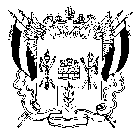 АДМИНИСТРАЦИЯ ВЕСЕЛОВСКОГО СЕЛЬСКОГО ПОСЕЛЕНИЯВЕСЕЛОВСКОГО РАЙОНА РОСТОВСКОЙ ОБЛАСТИПОСТАНОВЛЕНИЕ  30 декабря  2016 года                    № 406                                 п. Веселый     О внесении изменений в постановлениеАдминистрации Веселовского сельскогопоселения от 29.10.2013 года № 257«Об утверждении муниципальной программы
Веселовского сельского поселения «Обеспечение качественными жилищно-коммунальными услугами населения Веселовского сельского поселения»          В соответствии с Федеральным законом  от 06.10.2003  №131 «Об общих принципах  организации  местного  самоуправления  в  Российской Федерации», руководствуясь статьей 179 Бюджетного кодекса Российской Федерации, Уставом Веселовского сельского поселения, в целях приведения муниципальных правовых актов в соответствие с действующим законодательством, ПОСТАНОВЛЯЕТ:1. Внести изменения в постановление Администрации Веселовского сельского поселения от 29.10.2013 года № 257 «Об утверждении муниципальной программы Веселовского сельского поселения «Обеспечение качественными жилищно-коммунальными услугами населения Веселовского сельского поселения»,   изложив его приложение в редакции, согласно приложению к настоящему постановлению.        2. Постановление вступает в силу со дня обнародования.3. Контроль за выполнением настоящего постановления оставляю за собой.Глава Веселовского сельского поселения                             А.Н.Ищенко	                                                                                                    Приложение № 1к постановлениюАдминистрацииВеселовского сельского поселенияот  30.12.2016 № 406Муниципальная  программа Веселовского сельского поселения«Обеспечение качественными жилищно-коммунальными услугами населения Веселовского района»ПАСПОРТмуниципальной программы  «Обеспечение качественными жилищно-коммунальными услугами населения Веселовского сельского поселения»Раздел 1. Общая характеристика текущего состояния жилищно-коммунальной сферыПо состоянию на конец 2012 года общая площадь жилищного фонда Веселовского сельского составила 87,7 тыс. кв. метров. По состоянию на 01.01.2013 удельный вес площади жилого фонда, оборудованного водопроводом, составил 96,5 процента; канализацией – 0,0 процента; центральным отоплением – 0,0 процента; ванными (душем) – 87,5 процента; газом – 70,0 процента; горячим водоснабжением –_0,0 процента.Конечные цели реформы - обеспечение нормативного качества жилищно-коммунальных услуг и нормативной надежности систем коммунальной инфраструктуры, повышение энергоэффективности систем коммунальной инфраструктуры и жилищного фонда, оптимизация затрат на производство коммунальных ресурсов и затрат по эксплуатации жилищного фонда - на сегодняшний день не достигнуты.На 1 января 2012 года в капитальном ремонте нуждалось 60 процентов от общего количества многоквартирных домов. При этом даже достигнутые объемы работ по капитальному ремонту многоквартирных домов лишь в минимальной степени обеспечены взносами собственников жилых помещений. Практически не применяются кредитные схемы финансирования капитального ремонта многоквартирных домов, практика осуществления сторонними инвесторами ресурсосберегающих мероприятий в многоквартирных домах, применения энергосервисных контрактов.Недостаточная информированность населения о правах и обязанностях в сфере жилищно-коммунального хозяйства препятствует организации эффективного контроля за деятельностью организаций, осуществляющих управление многоквартирными домами.Износ объектов водоснабжения составляет от 25,8 процентов до 98 процентов.  Утечки и неучтенные расходы воды в среднем по Веселовскому сельскому поселению составляют более 20-ти процентов от поданной воды в сеть.Централизованным водоснабжением охвачено 96,5 процента населения Веселовского сельского поселения Основными источниками водоснабжения Веселовского сельского поселения по объему поднятой воды являются поверхностные источники.  Вместе с тем на территории Веселовского сельского поселения по данным Федеральной службы по надзору в сфере защиты прав потребителей и благополучия человека (Роспотребнадзора), сохраняется высокое химическое и особенно микробное загрязнение воды поверхностных водоемов в местах водозаборов, черте населенных мест и зонах рекреаций. Причинами загрязнения поверхностных водных объектов Веселовского сельского поселения является сброс неочищенных, недостаточно очищенных и необеззараженных сточных вод с коммунальных, промышленных, сельскохозяйственных объектов, а также сброс ливневых, таловых,  дренажных вод с оросительных систем.Очистных сооружений на территории поселения нет, что приводит к сбросу практически неочищенных и необеззараженных сточных вод в водные объекты и на рельеф местности, загрязняя водоемы, почву и подземные воды.Особую актуальность для Весёловского сельского поселения в последние годы приобрела проблема обеспечения экологически выдержанного и экономически выгодного обращения с твердыми бытовыми отходами (ТБО).К основным проблемам в состоянии водоснабжения и водоотведения населения можно отнести:дефицит в доброкачественной воде, обусловленный недостаточной мощностью водопроводов, нерациональным ее использованием в летний период года на полив приусадебных участков, значительными потерями воды в изношенных системах транспортировки;использование водоисточников и питьевой воды, не отвечающих гигиеническим требованиям, без очистки и обеззараживания, отсутствие зон санитарной охраны источников водоснабжения;отсутствие канализационных сооружений и сетей, отсутствие системы ливневой канализации, отсутствие в  сельских населенных пунктов канализационных системам;недостаточность финансовых средств для модернизации систем водоснабжения и водоотведения;ухудшение качества воды поверхностных и подземных водных объектов.В 2012 году на территории Веселовского сельского поселения снабжение теплом финансируемых из бюджета организаций осуществляли 30 источников теплоснабжения, суммарной мощностью 3,85  Гкал/ч.Основная часть теплоисточников Веселовского сельского поселения (почти 90 процентов) работает на газообразном топливе. На твердом топливе работают 13  процентов источников теплоснабжения соответственно.Протяженность тепловых сетей составила . Из общей протяженности трубопроводов  (9,1 процента) нуждаются в замене, из них 0,4 (100 процентов) имеют степень износа свыше 60 процентов. Изношенность тепловых сетей приводит к возникновению аварий и потерям тепловой энергии при подаче и распределении ее потребителям. Потери тепловой энергии за 2012 год составили 5,4 процента от общего объема тепла, поданного в сеть. Недостаточное оснащение организаций, предоставляющих коммунальные услуги в  Веселовском сельском поселении, коммунальной техникой.На низком уровне находится организация освещения муниципальных образований Веселовского сельского поселения. По состоянию на 01.09.2012 доля фактически освещенных улиц муниципальных образований Веселовского сельского поселения в общей протяженности улиц населенных пунктов составляет 63,04 процента.Уровень газификации по Веселовскому сельскому поселению по состоянию на 01.01.2013 составляет 70,0 процентов.Одним из факторов, препятствующих полной газификации поселения, является низкий уровень доходов населения, не имеющего возможности оплатить врезку и подводку разводящих сетей. Анализ современного состояния в жилищно-коммунальной сфере показывает, что:вопросы жилищно-коммунального обслуживания занимают первые места в перечне проблем граждан России;жилищный фонд, переданный в собственность граждан, так и не стал предметом ответственности собственников;коммунальный сектор, несмотря на все усилия по реформированию, пока не стал инвестиционно-привлекательным сектором экономики для частного бизнеса.Без принятия срочных мер правового и институционального характера на государственном, в том числе региональном, уровне переломить эти тенденции, обеспечить решение задачи повышения качества жилищно-коммунальных услуг для населения при обеспечении доступности тарифов на эти услуги представляется невозможным.В качестве факторов риска рассматриваются события, условия, тенденции, которые могут привести к изменению сроков и (или) ожидаемых конечных результатов реализации муниципальной программы не менее чем на 10% от планового уровня и на которые ответственный исполнитель и участники муниципальной программы не могут оказать непосредственного влияния.Среди рисков реализации муниципальной программы необходимо выделить следующие:1. Институционально-правовой риск, связанный с отсутствием законодательного регулирования или недостаточно быстрым формированием институтов, предусмотренных муниципальной программой (например, развитие коммунальной инфраструктуры в рамках проектов государственно-частного партнерства, финансирование капитального ремонта многоквартирных домов), что может затруднить реализацию муниципальной программы. Данный риск можно оценить как умеренный, поскольку формирование новых институтов в рамках муниципальной программы не только в большинстве случаев требует законодательного регулирования на федеральном и областном уровне, но также может потребовать значительных сроков практического внедрения.2. Риск финансового обеспечения, который связан с финансированием муниципальной программы в неполном объеме, как за счет бюджетных, так и внебюджетных источников. Данный риск возникает по причине значительной продолжительности муниципальной программы, а также высокой зависимости ее успешной реализации от привлечения внебюджетных источников. К примеру, на предоставление мер  муниципальной поддержки капитального ремонта многоквартирных домов в рамках создаваемой региональной системы требуется значительный объем средств областного и местного бюджета. Однако, учитывая формируемую практику программного бюджетирования в части обеспечения реализации муниципальной программы за счет средств бюджетов, а также предусмотренные муниципальной программой меры по созданию условий для привлечения средств внебюджетных источников, риск сбоев в реализации муниципальной программы по причине недофинансирования можно считать умеренным.Реализации муниципальной программы также угрожают следующие риски, которые связаны с изменением внешней среды и которыми невозможно управлять в рамках реализации муниципальной программы.1. Риск ухудшения состояния экономики, что может привести к снижению бюджетных доходов, ухудшению динамики основных макроэкономических показателей, в том числе повышению инфляции, снижению темпов экономического роста и доходов населения. Учитывая опыт последнего финансово-экономического кризиса, который оказал существенное негативное влияние на динамику основных экономических показателей, такой риск для реализации муниципальной программы может быть качественно оценен как умеренный.2. Риск возникновения обстоятельств непреодолимой силы, в том числе природных и техногенных катастроф и катаклизмов, что может привести к существенному ухудшению состояния жилищного фонда и коммунальной инфраструктуры, а также потребовать концентрации средств бюджета на преодоление последствий таких катастроф. На качественном уровне такой риск для подпрограммы можно оценить как умеренный.Наибольшее отрицательное влияние из вышеперечисленных рисков на реализацию муниципальной программы может оказать реализация институционально-правового и риска ухудшения состояния экономики, которые содержат угрозу срыва реализации муниципальной программы.Управление рисками реализации муниципальной программы будет осуществляться путем координации деятельности ответственного исполнителя и участников муниципальной программы.Управление рисками реализации муниципальной программы будет осуществляться путем координации деятельности всех участников муниципальной программы и проведения информационно-разъяснительной работы с населением Веселовского сельского поселения.Раздел 2. Цели, задачи и показатели (индикаторы), основные ожидаемые конечные результаты, сроки и этапы реализации муниципальной программыОсновной целью муниципальной программы является повышение качества и надежности предоставления жилищно-коммунальных услуг населению Весёловского сельского поселения.Для реализации поставленной цели выделяются следующие задачи:увеличение объема капитального ремонта многоквартирных домов для повышения их комфортности и энергоэффективности;эффективное управление многоквартирными домами;повышение эффективности, качества и надежности поставок коммунальных ресурсов;Цели муниципальной программы в жилищно-коммунальной сфере определены в соответствии с:Указом Президента Российской Федерации от 07.05.2012 № 600 «О мерах по обеспечению граждан Российской Федерации доступным и комфортным жильем и повышению качества жилищно-коммунальных услуг»;Концепцией долгосрочного социально-экономического развития Российской Федерации на период до 2020 года, утвержденной распоряжением Правительства Российской Федерации от 17.11.2008 № 1662-р;Стратегией социально-экономического развития Южного федерального округа до 2020 года, утвержденной распоряжением Правительства Российской Федерации от 05.09.2011 № 1538-р;Стратегией социально-экономического развития Ростовской области на период до 2020 года, утвержденной постановлением Законодательного Собрания Ростовской области от 30.10.2007 № 2067.Стратегическая цель муниципальной политики в жилищно-коммунальной сфере на период до 2020 года - создание комфортной среды обитания и жизнедеятельности для человека, которая позволяет не только удовлетворять жилищные потребности, но и обеспечивает высокое качество жизни в целом.В рамках муниципальной политики в жилищно-коммунальной сфере будут реализованы меры по обеспечению комфортных условий проживания, в том числе меры по обеспечению проведения капитального ремонта многоквартирных домов, улучшению качества управления и содержания общего имущества многоквартирных домов путем поддержки объединений собственников жилья и развития конкуренции в сфере управления многоквартирными домами.С целью развития общественной инициативы будет стимулироваться создание товариществ собственников жилья, информационно-разъяснительная работа, популяризация лучших практик в сфере управления многоквартирными домами.В части модернизации и повышения энергоэффективности объектов коммунального хозяйства будут реализованы меры по обеспечению благоприятных условий для привлечения частных инвестиций в сферу жилищно-коммунального хозяйства. В результате будут созданы благоприятные условия для реализации инвестиционных проектов на основе государственно-частного партнерства, что позволит осуществить масштабную модернизацию систем коммунальной инфраструктуры с использованием энергоэффективных и экологически чистых технологий, повысить надежность и эффективность производства и поставки коммунальных ресурсов.Состав показателей (индикаторов) муниципальной программы определен исходя из принципа необходимости и достаточности информации для характеристики достижения целей и решения задач муниципальной программы.К показателям (индикаторам) муниципальной программы относятся следующие:Целевой показатель (индикатор) 1 «Уровень износа коммунальной инфраструктуры».Информация о значениях показателей (индикаторов) приводится в приложении № 1 к муниципальной программе. Показатели, значения которых определяются исходя из данных государственного (федерального, регионального) статистического наблюдения, представлены в приложение № 2 к муниципальной программе. Период реализации муниципальной программы - 2014-2020 годы. Этапы реализации муниципальной программы не выделяются.В результате реализации муниципальной программы к 2020 году будет сформирована комфортная среда проживания и жизнедеятельности для всех жителей Веселовского сельского поселения и достигнут качественно новый уровень состояния жилищно-коммунальной сферы, характеризующийся:повышением удовлетворенности населения Веселовского сельского поселения уровнем жилищно-коммунального обслуживания;снижением уровня потерь при производстве, транспортировке и распределении коммунальных ресурсов;увеличением протяженности освещенных улиц населенных пунктов Веселовского сельского поселения.Раздел 3. Обоснование выделения подпрограмм муниципальной программы, обобщенная характеристика основных мероприятий.Комплексный характер целей и задач муниципальной программы обуславливает целесообразность использования программно-целевых методов управления для скоординированного достижения взаимосвязанных целей и решения соответствующих им задач как в целом по муниципальной программе, так и по ее отдельным подпрограммам.В состав муниципальной программы включены следующие три подпрограммы:Развитие жилищного хозяйства в Веселовском сельском поселении;Создание условий для обеспечения качественными коммунальными услугами населения Веселовского сельского поселения;Подпрограммы выделены  непосредственно в соответствии с целью муниципальной программы - повышение качества и надежности предоставления жилищно-коммунальных услуг населению Веселовского сельского поселения.В рамках подпрограммы «Развитие жилищного хозяйства в Весёловском сельском поселении» предполагается реализация следующих основных мероприятий.Основное мероприятие 1.1. Предоставление  субсидий управляющим организациям, товариществам собственников жилья, жилищно-строительным кооперативам, жилищным или иным специализированным потребительским кооперативам на проведение капитального ремонта многоквартирных домов, разработку и (или) изготовление проектно-сметной документации, проведение энергетических обследований многоквартирных домов.Мероприятие направлено на улучшение технического состояния многоквартирных домов, улучшение условий проживания граждан.Основное мероприятие 1.3. Информирование населения по вопросам управления многоквартирными домами и энергоэффективности в жилищной сфере.Данное мероприятие предусматривает:освещение в средствах массовой информации изменений жилищного законодательства, затрагивающих права и устанавливающих обязанности граждан и организаций в сфере ЖКХ;участие управляющих организаций, ТСЖ, или иных специализированных организаций по обслуживанию жилищного фонда и ресурсоснабжающих организаций поселения в организации и проведении конференций, семинаров, форумов, «круглых столов» и  иных мероприятиях в рамках информационно-пропагандистской работы в сфере жилищного хозяйства;Реализация указанного мероприятия позволит провести необходимую информационную работу с населением, что приведет к принятию собственниками осознанных решений в сфере управления многоквартирными домами.Основное мероприятие 1.4. Сопровождение программного обеспечения «Информационно-аналитическая база данных жилищно-коммунального хозяйства Ростовской области».Мероприятие направлено на обеспечение информационного сопровождения деятельности организаций, осуществляющих управление многоквартирными домами, содержание и ремонт общего имущества собственников помещений в многоквартирных домах. С помощью систематической актуализации программного обеспечения «Информационно-аналитическая база данных жилищно-коммунального хозяйства Ростовской области» будут формироваться сведения, необходимые для подготовки статистической отчетности.Основное мероприятие 1.5. Содействие профессиональной переподготовке и повышению квалификации специалистов в сфере жилищно-коммунального хозяйства.Основное мероприятие 1.6. Поощрение победителей по итогам муниципальных конкурсов в сфере управления многоквартирными домами.Мероприятие создает материальный стимул для улучшения качества обслуживания жилищного фонда, развития конкуренции в сфере управления многоквартирными домами, пропаганды положительного опыта.В рамках подпрограммы «Создание условий для обеспечения качественными коммунальными услугами населения Веселовского сельского поселения» предполагается реализация следующих основных мероприятий.Основное мероприятие 2.1. Строительство, и техническое обслуживание газовых сетей, находящихся в муниципальной собственности, включая разработку проектно-сметной документации.Данное мероприятие включает финансирование проектов из разных источников,  включая субсидии областного бюджета бюджетам муниципальных образований Веселовского сельского поселения на софинансирование мероприятий по модернизации систем теплоэнергетики муниципальных программ.Основное мероприятие 2.2. Строительство, реконструкция объектов электрических сетей наружного (уличного) освещения муниципальных образований, включая разработку проектно-сметной документации.Основное мероприятие включает финансирование проектов из разных источников,  включая субсидии областного бюджета бюджету  Веселовского сельского поселения на софинансирование мероприятий по модернизации систем наружного (уличного) освещения.Также планируется включение основного мероприятия – «Поддержка частных инвестиций в виде субсидий организациям - участникам муниципальных программ по модернизации системы коммунальной инфраструктуры».Данное мероприятие включает предоставление субсидий из средств Фонда содействия реформированию жилищно-коммунального хозяйства, средств долевого финансирования бюджета Ростовской области и (или) местного бюджета на софинансирование мероприятий муниципальных программ модернизации систем коммунальной инфраструктуры при условии осуществления органами государственной власти Ростовской области и органами местного самоуправления преобразований по реформированию жилищно-коммунального хозяйства.Содержание мер, которые будут осуществляться в рамках соответствующих основных мероприятий, приведено в характеристике соответствующих подпрограмм муниципальной программы.Информация об основных мероприятиях муниципальной программы и мероприятиях подпрограмм отражается в приложении № 3 к муниципальной программе.Перечень инвестиционных проектов (объекты строительства, реконструкции, капитального ремонта, находящиеся в муниципальной собственности Веселовского сельского поселения) приведен в приложении № 4 к муниципальной программе.Раздел 4. Информация по ресурсному обеспечениюмуниципальной программы.           Источниками финансирования муниципальной программы являются средства федерального, областного и местного бюджета, а также внебюджетные средства.Общий объем финансового обеспечения реализации муниципальной программы в 2014 - 2020 годах составляет 4484,5 тыс. рублей (в текущих ценах) за счет всех источников финансирования, в том числе:за счет средств федерального бюджета – 0,0 тыс. рублей;за счет средств областного бюджета – 0,0 тыс. рублей;за счет средств местного бюджета – 4484,5 тыс. рублей;за счет средств внебюджетных источников – 0,0 тыс. рублей.Объем финансирования муниципальной программы подлежит ежегодному уточнению.Объем ежегодных расходов, связанных с финансовым обеспечением муниципальной программы за счет областного бюджета, устанавливается законом Ростовской области об областном бюджете на очередной финансовый год.Средства местного бюджета, объемы финансирования и направления мероприятий муниципальной программы выделяются в рамках муниципальной программы  поселения.Средства местного бюджета, предусмотренные на софинансирование расходов по объектам и направлениям за счет субсидий областного бюджета, отражаются в объеме не ниже установленного Правительством Ростовской области уровня софинансирования.Внебюджетными средствами будут являться средства финансовой поддержки Фонда содействия реформированию жилищно-коммунального хозяйства.Объем средств на реализацию муниципальной программы определен в соответствии с проектной документацией и с учетом сметной стоимости аналогичных проектов.Распределение бюджетных ассигнований между подпрограммами осуществляется с учетом целей и задач муниципальной программы.Информация о расходах федерального, областного, бюджета района, бюджета поселения и внебюджетных источников на реализацию муниципальной программы приведена в приложении № 5 к муниципальной программе.Раздел 5. Участие муниципальных образований Веселовского сельского поселения в реализации муниципальной программы	Участие муниципального образования Веселовского сельского поселения в мероприятиях, направленных на создание условий для обеспечения доступными и качественными жилищно-коммунальными услугами, заключается в разработке и реализации соответствующей муниципальной программы поселения.Муниципальная программа поселения должна представлять собой взаимоувязанный комплекс мероприятий, направленных на достижение целевых показателей.Муниципальная программа поселения может предусматривать также меры, направленные на:снижение административных барьеров при предоставлении земельных участков для строительства объектов коммунальной инфраструктуры, проведении государственной экспертизы проектной документации и результатов инженерных изысканий, выдаче разрешений на строительство и разрешений на ввод объектов в эксплуатацию;развитие кредитования строительства коммунальной инфраструктуры;содействие профессиональной переподготовке и повышению квалификации специалистов в сфере жилищно-коммунального хозяйства.Сведения о показателях (индикаторах) муниципальной программы Весёловского сельского поселения представлены в приложении  № 6 к муниципальной программе.Распределение субсидий бюджету поселения на очередной финансовый год и на плановый период по муниципальным образованиям и направлениям расходования средств приведено в приложении № 7 к муниципальной программе. Перечень инвестиционных проектов (объекты строительства, реконструкции, капитального ремонта, находящиеся в муниципальной собственности) формируется в соответствии с приложением № 8 к муниципальной программе.Раздел 6. Методика оценки эффективностимуниципальной программыОценка эффективности реализации муниципальной программы будет проводиться с использованием показателей (индикаторов) выполнения муниципальной программы, мониторинг и оценка степени, достижения целевых значений которых позволяют проанализировать ход выполнения программы и выработать правильное управленческое решение.Методика оценки эффективности муниципальной программы представляет собой алгоритм оценки в процессе (по годам муниципальной программы) и по итогам реализации муниципальной программы в целом как результативности программы, исходя из оценки соответствия текущих значений показателей их целевым значениям, так и экономической эффективности достижения таких результатов с учетом объема ресурсов, направленных на реализацию программы.Методика включает проведение количественных оценок эффективности по следующим направлениям:1) степень достижения целей и решения задач подпрограмм и муниципальной программы в целом;2) степень реализации основных мероприятий (достижения ожидаемых непосредственных результатов их реализации).3) степень соответствия запланированному уровню затрат и эффективности использования средств  бюджета поселения.Критерий «Степень достижения целей и решения задач подпрограмм и муниципальной программы в целом» базируется на анализе целевых показателей, приведенных в приложении № 2 к муниципальной программе и рассчитывается по формуле по каждому показателю:                                                             Фi Ci = ---------------------- ,                                                              Пiгде:Сi - степень достижения i - показателя муниципальной программы (процентов);Фi - фактическое значение показателя;Пi - установленное муниципальной программой целевое значение показателя.Значение показателя Сi должно быть больше либо равно единице.Критерий «Степень реализации основных мероприятий (достижения ожидаемых непосредственных результатов их реализации)» проводится по формуле:                                                    ΣСi Р = ---------------------------- х 100 %,                                                       nгде:Р - результативность реализации муниципальной программы (процентов);n - количество показателей муниципальной программы.В целях оценки степени достижения запланированных результатов муниципальной программы устанавливаются следующие критерии:если значение показателя результативности Р равно или больше 80%, степень достижения запланированных результатов муниципальной программы оценивается как высокая;если значение показателя результативности Р равно или больше 50%, но меньше 80%, степень достижения запланированных результатов муниципальной программы оценивается как удовлетворительная;если значение показателя результативности Р меньше 50%, степень достижения запланированных результатов муниципальной программы оценивается как неудовлетворительная.Критерий «Степень соответствия запланированному уровню затрат на реализацию муниципальной программы и эффективности использования средств областного и местного бюджетов производится по следующей формуле:                                                     ФРi П = ----------------------------------- х 100%,                                                      ЗРiгде:П - полнота использования бюджетных средств;ФР - фактические расходы областного и местного бюджета на реализацию муниципальной программы в соответствующем периоде;ЗР - запланированные областным и местным бюджетом расходы на реализацию муниципальной программы в соответствующем периоде.В целях оценки степени соответствия фактических затрат областного бюджета на реализацию муниципальной программы запланированному уровню, полученное значение показателя полноты использования бюджетных средств сравнивается со значением показателя результативности:если значение показателя результативности Р и значение показателя полноты использования бюджетных средств П равны или больше 80%, то степень соответствия фактических затрат областного бюджета на реализацию муниципальной программы запланированному уровню оценивается как удовлетворительная;если значения показателя результативности Р меньше 80%, а значение показателя полноты использования бюджетных средств П меньше 100%, то степень соответствия фактических затрат федерального бюджета на реализацию муниципальной программы запланированному уровню оценивается как неудовлетворительная.Расчет эффективности использования средств областного бюджета на реализацию муниципальной программы производится по следующей формуле:                                                            П Э = ----------------------------------- ,                                                             Ргде:Э - эффективность использования средств бюджетных средств;П - показатель полноты использования бюджетных средств;Р - показатель результативности реализации муниципальной программы.В целях оценки эффективности использования бюджетных средств при реализации муниципальной программы устанавливаются следующие критерии:если значение показателя эффективность использования средств областного бюджета Э равно 1, то такая эффективность оценивается как соответствующая запланированной;если значение показателя эффективность использования средств областного бюджета Э меньше 1, то такая эффективность оценивается как высокая;если значение показателя эффективность использования средств областного бюджета Э больше 1, то такая эффективность оценивается как низкая.Проведения оценки эффективности муниципальной программы в течение реализации муниципальной программы производится не реже, чем один раз в год.Раздел 7. Порядок взаимодействия ответственных
исполнителей и участников муниципальной программыОтветственный исполнитель муниципальной программы:обеспечивает разработку муниципальной программы, ее согласование с соисполнителями и внесение в установленном порядке проекта постановления Администрации Веселовского сельского поселения об утверждении муниципальной программы;формирует в соответствии с методическими рекомендациями структуру муниципальной программы, а также перечень соисполнителей и участников муниципальной программы;организует реализацию муниципальной программы, вносит предложения об изменениях в муниципальную программу и несет ответственность за достижение целевых индикаторов и показателей муниципальной программы, а также конечных результатов ее реализации;представляет по запросу сектора экономики и финансов Администрации Веселовского сельского поселения сведения (с учетом информации, представленной участниками муниципальной программы), о реализации муниципальной программы;подготавливает отчеты об исполнении плана реализации (с учетом информации, представленной участниками муниципальной программы);подготавливает отчет о реализации муниципальной программы по итогам года, в соответствии с Регламентом Администрации Веселовского сельского поселения.Участник муниципальной программы:осуществляет реализацию основного мероприятия подпрограмм, входящих в состав муниципальной программы, в рамках своей компетенции;представляет ответственному исполнителю (соисполнителю) предложения при разработке муниципальной программы в части основного мероприятия подпрограммы, входящих в состав муниципальной программы, в реализации которых предполагается его участие;представляет ответственному исполнителю в 3-дневный срок информацию, необходимую для подготовки ответов на запросы  сектора экономики и финансов Администрации Веселовского сельского поселения; представляет ежеквартально, до 5-го числа месяца, следующего за отчетным периодом, ответственному исполнителю информацию, необходимую для подготовки отчетов об исполнении плана реализации и отчета о реализации муниципальной программы по итогам полугодия и 9 месяцев;представляет в срок до 1 февраля года, следующего за отчетным, ответственному исполнителю информацию, необходимую для подготовки годового отчета о реализации сектора экономики и финансов Администрации Веселовского сельского поселения программы;представляет ответственному исполнителю копии актов, подтверждающих сдачу и прием в эксплуатацию объектов, строительство которых завершено, актов выполнения работ и иных документов, подтверждающих исполнение обязательств по заключенным муниципальным контрактам (гражданско-правовым договорам) в рамках реализации мероприятий муниципальной программы.Раздел 8. Подпрограмма«Развитие жилищного хозяйства в Веселовском сельском поселении на 2014-2020 годы» 8.1. Паспорт подпрограммы«Развитие жилищного хозяйства в Веселовском поселении на 2014-2020 годы»муниципальной программыРаздел 8.2. Характеристика сферы реализации подпрограммы Основой преобразований в жилищном хозяйстве является реорганизация системы управления отраслью, основанная на принципах сокращения степени участия государства и муниципального образования в управлении жилищным фондом и активного привлечения граждан к управлению своей собственностью в жилищной сфере. Итогом реформирования жилищного хозяйства должно стать улучшение качества предоставляемых населению жилищных услуг.В соответствии с жилищным законодательством собственники помещений в многоквартирных домах, помимо прав и обязанностей в отношении помещений в таких домах, несут обязанности по поддержанию в надлежащем состоянии общего имущества, в том числе по осуществлению текущего и капитального ремонтов многоквартирных домов.Для ускорения процесса выбора способа управления в многоквартирных домах, улучшения технического состояния жилья, начиная с 2007 года предоставлялась государственная и муниципальная поддержка на капитальный ремонт многоквартирных домов, собственники помещений в которых выбрали способ управления.С 2008 года эффективное применение нашел механизм капитального ремонта многоквартирных домов с привлечением финансовой поддержки за счет средств Фонда содействия реформированию жилищно-коммунального хозяйства (далее – Фонда), нацеленный на активизацию процесса реформирования ЖКХ.Начиная с 2009 года, предоставление бюджетных средств на капитальный ремонт многоквартирных домов осуществляется в зависимости от выполнения муниципальными образованиями условий реформирования ЖКХ, в числе которых – увеличение количества многоквартирных домов, управляемых ТСЖ и управляющими организациями. От стимулирования выбора способа управления в многоквартирных домах осуществлен переход к стимулированию качественных преобразований в жилищно-коммунальном хозяйстве. За время реализации программ капитального ремонта многоквартирных домов фактически освоено 14767 тыс. рублей, отремонтировано 15 многоквартирных домов.В целях поддержания эксплуатационного ресурса жилищного фонда, рационального использования бюджетных средств в условиях ограниченного финансирования, в программу капитального ремонта включались многоквартирные дома с физическим износом от 30 до 70 процентов.Выполненных мероприятий по капитальному ремонту инженерных систем, крыш, фасадов, подвальных помещений, подъездов, несущих конструкций, укреплению оснований фундаментов, недостаточно для доведения технического состояния жилищного фонда на территории Веселовского сельского поселения до нормативного уровня.В Ростовской области сформирована региональная программа капитального ремонта многоквартирных домов. Принят Областной закон от 11.06.2013 № 1101-ЗС «О капитальном ремонте общего имущества в многоквартирных домах на территории Ростовской области». Постановлениями Правительства Ростовской области установлен минимальный размер взноса на капитальный ремонт общего имущества в многоквартирном доме, а также определены вопросы создания и деятельности регионального оператора Ростовской области – Ростовского областного фонда содействия капитальному ремонту.Финансирование капитального ремонта будет осуществляться за счет ежемесячных взносов собственников помещений в многоквартирных домах, за исключением домов, признанных аварийными и подлежащими сносу.В целях реализации положений Жилищного кодекса Российской Федерации об управлении многоквартирными домами, направленных на обеспечение благоприятных и безопасных условий проживания граждан, надлежащего содержания общего имущества в многоквартирном доме, решения вопросов пользования указанным имуществом, на территории Веселовского сельского поселения должны быть приняты меры по стимулированию реформы управления многоквартирными домами.В Веселовском сельском поселении насчитывается 26 многоквартирных домов, где  выбран способ управления.По итогам 2012 года в 96 процентах от общего количества многоквартирных домов выбран способ управления – управление управляющей организацией.В сфере управления многоквартирными домами работает одна управляющая организация - Веселовское МУП ЖКХ.Наиболее значимыми препятствиями для эффективного управления многоквартирными домами являются:неудовлетворительное техническое состояние многоквартирных домов в связи с длительным невыполнением необходимых ремонтов;изношенность дорогостоящего оборудования, установленного в многоквартирных домах;отсутствие у специалистов, работающих в сфере управления жилищным фондом, необходимой подготовки по вопросам управления многоквартирными домами, а также недостаточная информационно-методическая работа с населением;недостаточный уровень самоорганизации собственников жилых помещений для совместного решения важных вопросов по управлению многоквартирным домом, техническому содержанию и текущему ремонту общего имущества дома;отсутствие прозрачных отношений между собственниками жилых помещений и управляющими организациями.Процесс реформирования жилищного хозяйства продолжается в условиях динамично развивающегося законодательства. Для повышения качества жилищных услуг по-прежнему актуальным являются улучшение технического состояния жилья и стабилизация рынка управления многоквартирными домами. Немаловажное значение имеет формирование активного собственника жилья, осознающего свою ответственность за состояние жилья и владеющего знаниями, необходимыми для успешной реализации жилищных прав.В результате реализации подпрограммы прогнозируется приведение технического состояния многоквартирных домов в соответствие с нормативными требованиями, развитие конкуренции на рынке управления многоквартирными домами и формирование активного и информированного собственника жилья.Основной целью развития системы жилищно-коммунального комплекса Веселовского сельского поселения  является обеспечение комфортных условий проживания населения Весёловского сельского поселения в соответствии с современными требованиями и стандартами.В качестве факторов риска рассматриваются события, условия, тенденции, которые могут привести к изменению сроков и (или) ожидаемых конечных результатов реализации подпрограммы не менее чем на 10% от планового уровня и на которые ответственный исполнитель и участники подпрограммы не могут оказать непосредственного влияния.Среди рисков реализации подпрограммы необходимо выделить следующие:1. Институционально-правовой риск, связанный с недостаточно быстрым формированием институтов, предусмотренных подпрограммой, в частности, региональной системы капитального ремонта многоквартирных домов.Данный риск можно оценить как умеренный, поскольку новые институты в рамках подпрограммы уже сформированы.2. Риск финансового обеспечения, который связан с финансированием подпрограммы в неполном объеме, как за счет бюджетных, так и внебюджетных источников. Данный риск возникает по причине значительной продолжительности подпрограммы, а также высокой зависимости ее успешной реализации от привлечения бюджетных источников. Однако, учитывая формируемую практику программного бюджетирования в части обеспечения реализации подпрограммы за счет средств бюджетов, риск сбоев в реализации подпрограммы по причине недофинансирования можно считать умеренным.Меры управления рисками реализации подпрограммы основываются на том, что наибольшее отрицательное влияние из вышеперечисленных рисков на реализацию подпрограммы может оказать реализация институционально-правового и риска ухудшения состояния экономики, которые содержат угрозу срыва реализации подпрограммы. Поскольку в рамках реализации подпрограммы отсутствуют рычаги управления риском ухудшения состояния экономики, наибольшее внимание будет уделяться управлению институционально-правовым рискам.Управление рисками реализации подпрограммы будет осуществляться путем координации деятельности всех участников подпрограммы и проведения информационно-разъяснительной работы с населением Веселовского сельского поселения.Меры государственного и муниципального регулирования в жилищной сфере в рамках подпрограммы не предусмотрены.Принятие мер правового регулирования относится к компетенции федеральных органов исполнительной власти и предусмотрено государственной программой Российской Федерации «Обеспечение доступным и комфортным жильем и коммунальными услугами граждан Российской Федерации», утвержденной распоряжением Правительства Российской Федерации от 30.11.2012 № 2227-р.Раздел 8.3. Цели, задачи и показатели (индикаторы),основные ожидаемые конечные результаты, сроки и этапы реализации подпрограммы Целями подпрограммы «Развитие жилищного хозяйства в Веселовском сельском поселении на 2014-2020 годы» являются улучшение технического состояния многоквартирных домов и создание благоприятных условий для управления многоквартирными домами.Достижение целей подпрограммы осуществляется путем решения следующих задач:развитие конкурентной среды в сфере управления многоквартирными домами;создание условий для осознанного выбора собственниками помещений в многоквартирных домах способа управления данными домами;информирование населения о правах и обязанностях в жилищно-коммунальной сфере.Состав показателей (индикаторов) подпрограммы определен исходя из принципа необходимости и достаточности информации для характеристики достижения целей и решения задач подпрограммы. Информация о значениях показателей (индикаторов) приводится в приложении № 1 к муниципальной программе. Подпрограмма будет реализовываться в период 2014 - 2020 годы. При реализации подпрограммы этапы не выделяются.В результате реализации подпрограммы:сокращены объемы жилищного фонда, требующего проведения капитального ремонта;проведена эффективная разъяснительная работа с населением Веселовского сельского поселения по вопросам жилищно-коммунального хозяйства, а также обучение основам управления многоквартирными домами.Реализация подпрограммы должна привести к созданию комфортной среды обитания и жизнедеятельности населения Веселовского сельского поселения. В результате реализации подпрограммы к 2020 году должен сложиться качественно новый уровень состояния жилищной сферы. В частности, в качестве ожидаемых результатов реализации подпрограммы необходимо отметить следующие.Техническое состояние многоквартирных домов будет приведено в соответствие с нормативными требованиями, что позволит повысить уровень удовлетворенности населения жилищными услугами. Уровень информированности собственников помещений в многоквартирных домах об их правах и обязанностях в сфере ЖКХ станет высоким, в результате чего граждане будут активнее участвовать в решении вопросов управления многоквартирными домами и обеспечат эффективный контроль за предоставлением им жилищно-коммунальных услуг.Раздел 8.4. Характеристика основных мероприятий подпрограммыКомплексный характер целей и задач подпрограммы обуславливает целесообразность использования программно-целевых методов управления для скоординированного достижения взаимосвязанных целей и решения соответствующих им задач как в целом по подпрограмме, так и по ее отдельным блокам.В рамках подпрограммы предполагается реализация следующих основных мероприятий.Основное мероприятие 1.1. Предоставление субсидий  управляющим организациям, товариществам собственников жилья на  проведение капитального ремонта многоквартирных домов, разработку и (или) изготовление проектно-сметной документации.Мероприятие направлено на улучшение технического состояния многоквартирных домов, улучшение условий проживания граждан.Капитальный ремонт многоквартирных домов может проводиться как с привлечением, так и без привлечения финансовой поддержки за счет средств Фонда содействия реформированию жилищно-коммунального хозяйства.Основное мероприятие 1.2. Предоставление мер государственной и муниципальной поддержки капитального ремонта товариществам собственников жилья, жилищным, жилищно-строительным кооперативам или иным специализированным потребительским кооперативам, созданным в соответствии с Жилищным кодексом Российской Федерации.Основное мероприятие 1.3. Информирование населения по вопросам управления многоквартирными домами и энергоэффективности в жилищной сфере.Данное мероприятие предусматривает:освещение в средствах массовой информации изменений жилищного законодательства, затрагивающих права и устанавливающих обязанности граждан и организаций в сфере ЖКХ;освещение в средствах массовой информации изменений жилищного законодательства, затрагивающих права и устанавливающих обязанности граждан и организаций в сфере ЖКХ;участие управляющих организаций, ТСЖ, или иных специализированных организаций по обслуживанию жилищного фонда и ресурсоснабжающих организаций поселения в организации и проведении конференций, семинаров, форумов, «круглых столов» и  иных мероприятиях в рамках информационно-пропагандистской работы в сфере жилищного хозяйства;Реализация указанного мероприятия позволит провести необходимую информационную работу с населением, что приведет к принятию собственниками осознанных решений в сфере управления многоквартирными домами.Основное мероприятие 1.4. Сопровождение программного обеспечения «Информационно-аналитическая база данных жилищно-коммунального хозяйства Ростовской области».Мероприятие направлено на обеспечение информационного сопровождения деятельности организаций, осуществляющих управление многоквартирными домами, содержание и ремонт общего имущества собственников помещений в многоквартирных домах. С помощью систематической актуализации программного обеспечения «Информационно-аналитическая база данных жилищно-коммунального хозяйства Ростовской области» будут формироваться сведения, необходимые для подготовки статистической отчетности.Основное мероприятие 1.5. Содействие в профессиональной переподготовке и повышению квалификации специалистов в сфере жилищно-коммунального хозяйства.Мероприятие позволит обеспечить участие в  обучающих семинарах по различной тематике для представителей сферы ЖКХ и повысить уровень их правовой грамотности.Информация об основных мероприятиях подпрограммы приведена в приложении № 3 к муниципальной программе.Раздел 8.5. Информация по ресурсному обеспечению подпрограммыИсточниками финансирования подпрограммы являются средства областного, местноых бюджетов и внебюджетных источников - средств финансовой поддержки Фонда содействия реформированию жилищно-коммунального хозяйства.Общий объем финансового обеспечения реализации подпрограммы в 2014-2020 годах составляет 268,7 тыс. рублей (в текущих ценах) за счет всех источников финансирования, в том числе:за счет средств областного бюджета – 0,0 тыс. рублей;за счет средств местных бюджетов – 268,7 тыс. рублей;за счет средств внебюджетных источников (Фонд содействия реформированию жилищно-коммунального хозяйства) – 0,0 тыс. рублей.Объем финансирования подпрограммы подлежит ежегодному уточнению.Муниципальная программа финансируется из областного бюджета в пределах бюджетных ассигнований, предусмотренных на ее реализацию областным законом об областном бюджете, из бюджета Веселовского сельского поселения в пределах бюджетных  ассигнований, предусмотренных на ее реализацию в бюджете поселения на очередной финансовый год и плановый период.Средства  бюджета поселения, объемы финансирования и направления мероприятий муниципальной программы определяются нормативными правовыми актами органов местного самоуправления муниципального образования.Объем ежегодных расходов, связанных с финансовым обеспечением подпрограммы за счет областного бюджета, устанавливается законом Ростовской области об областном бюджете на очередной финансовый год.Средства бюджетов поселения, объемы финансирования и направления мероприятий подпрограммы выделяются в рамках муниципальной программы поселения.Средства местного бюджета, предусмотренные на софинансирование расходов при выделении субсидий областного бюджета, отражаются в подпрограмме в объеме не ниже установленного Правительством Ростовской области уровня софинансирования.Предоставление финансовой поддержки Фонда осуществляется в соответствии с Федеральным законом от 21.07.2007 № 185-ФЗ «О Фонде содействия реформированию жилищно-коммунального хозяйства».Порядок и особенности реализации мероприятий по капитальному ремонту многоквартирных домов при финансовой поддержке за счет средств Фонда устанавливаются нормативными правовыми актами Правительства Ростовской области. Адресное распределение средств финансовой поддержки Фонда содействия реформированию жилищно-коммунального хозяйства осуществляется ежегодно путем утверждения постановлением Правительства Ростовской области соответствующей областной адресной программы по капитальному ремонту многоквартирных домов в Ростовской области во исполнение требований Федерального закона от 21.07.2007 № 185-ФЗ «О Фонде содействия реформированию жилищно-коммунального хозяйства».Распределение бюджетных ассигнований между мероприятиями осуществляется с учетом целей и задач подпрограммы.Информация о расходах областного, бюджета муниципального района, бюджета поселения и внебюджетных источников на реализацию подпрограммы приведена в приложении № 5 к муниципальной  программе.Раздел 8.6. Участие  Веселовского сельского поселенияв реализации подпрограммы Предоставление и расходование средств областного бюджета на мероприятия, связанные с проведением капитального ремонта многоквартирных домов, производится в порядке, установленном нормативным правовым актом Правительства Ростовской области для расходования средств Фонда софинансирования расходов.Средства областного и местного бюджет0 имеют целевое назначение и не могут быть использованы органами местного самоуправления, управляющими организациями, ТСЖ, ЖСК, жилищными или иными специализированными потребительскими кооперативами на иные цели.Субсидии областного бюджета на проведение капитального ремонта многоквартирных домов предоставляются при условии реализации мероприятий по реформированию жилищно-коммунального хозяйства и выполнения следующих требований:1. В отношении муниципального образования, претендующего на предоставление субсидий:управление не менее 60 процентами многоквартирных домов, расположенных на территории муниципального образования, товариществами собственников жилья и (или) организациями, осуществляющими управление многоквартирными домами и оказание услуг по содержанию и ремонту общего имущества в многоквартирных домах, с долей участия в уставном капитале субъекта Российской Федерации и муниципальных образований не более чем 25 процентов. Количество многоквартирных домов на территории муниципального образования в целях выполнения условий, предусмотренных настоящим пунктом, определяется без учета жилых домов блокированной застройки (жилых домов с количеством этажей не более чем три, состоящих из нескольких блоков, количество которых не превышает десять и каждый из которых предназначен для проживания одной семьи, имеет общую стену (общие стены) без проемов с соседним блоком или соседними блоками, расположен на отдельном земельном участке и имеет выход на территорию общего пользования). К домам блокированной застройки относятся также одноэтажные дома на 2 – 4 хозяев, коттеджи, в которых граждане проживают в отдельных жилых помещениях, выход из которых имеется только на земельный участок, а не в помещения общего пользования;наличие муниципальной программы поселения по проведению капитального ремонта с указанием перечня многоквартирных домов, подлежащих капитальному ремонту. Орган местного самоуправления вправе включить в муниципальную программу поселения резервный перечень многоквартирных домов;наличие средств бюджетов поселений, направляемых на софинансирование мероприятий муниципальной программы, в объеме не ниже уровня софинансирования, установленного нормативным правовым актом Правительства Ростовской области;освоение по итогам предыдущего года средств на капитальный ремонт многоквартирных домов, предусмотренных данному муниципальному образованию в рамках областных и муниципальных программ капитального ремонта в предыдущем году, в размере не менее 95 процентов;отсутствие задолженности управляющих организаций, ТСЖ, ЖСК, жилищных или иных специализированных потребительских кооперативов, осуществляющих деятельность на территории муниципального образования, перед подрядными организациями за выполненные работы по капитальному ремонту по итогам реализации областных и муниципальных программ капитального ремонта в предыдущем году.2. В отношении управляющей организации (ТСЖ, ЖСК, жилищного или иного специализированного потребительского кооператива), претендующей на предоставление субсидий:отсутствие процедур реорганизации, ликвидации или несостоятельности (банкротства);отсутствие задолженности перед подрядной организацией за выполненные работы по капитальному ремонту по итогам реализации областных и муниципальных программ капитального ремонта в предыдущем году. 3. В отношении собственников помещений в многоквартирном доме, подлежащем капитальному ремонту в соответствии с муниципальной программой:принятие решения о выборе способа управления многоквартирным домом (управление управляющей организацией, ТСЖ, ЖСК либо жилищным кооперативом или иным специализированным потребительским кооперативом);принятие решения об избрании совета многоквартирного дома (в случае если в доме выбран способ управления – управление управляющей организацией);принятие решения о проведении капитального ремонта и энергетического обследования, составе работ по капитальному ремонту, общей стоимости капитального ремонта и энергетического обследования, размере доли софинансирования капитального ремонта и энергетического обследования, порядке и сроках сбора средств на софинансирование капитального ремонта и энергетического обследования, порядке расчетов за выполненные работы. Размер софинансирования капитального ремонта и энергетического обследования за счет средств собственников помещений в многоквартирном доме должен составлять не менее 15 процентов стоимости капитального ремонта и энергетического обследования.4. В отношении многоквартирного дома, подлежащего капитальному ремонту в соответствии с муниципальной программой:проведение в соответствии со Федерального закона от 29.12.2004  № 189-ФЗ «О введении в действие Жилищного кодекса Российской Федерации» работ по формированию и проведению государственного кадастрового учета земельного участка под многоквартирным домом или наличие обязательства муниципального образования по проведению данных работ в срок до 1 января 2016 года;физический износ многоквартирного дома 50 и более процентов.Критерии оценки обращений ТСЖ, ЖСК, жилищных или иных специализированных потребительских кооперативов, управляющих организаций для отбора многоквартирных домов с целью включения в муниципальную программу капитального ремонта поселения устанавливаются органами местного самоуправления.Критериями оценки обращений могут быть:технические критерии:техническое состояние объектов общего имущества в многоквартирном доме (наличие угрозы безопасности жизни или здоровью граждан, сохранности общего имущества в многоквартирном доме и имущества граждан);продолжительность эксплуатации многоквартирного дома после ввода в эксплуатацию или последнего комплексного капитального ремонта;комплексность капитального ремонта (включение в него всех или части видов работ при условии объективной потребности в их проведении), реализация требований энергоэффективности;качественное улучшение технических характеристик многоквартирного дома в результате планируемого капитального ремонта (приоритет – повышению энергоэффективности);организационные критерии:степень готовности многоквартирного дома к капитальному ремонту (наличие проектно-сметной документации);степень самоорганизации собственников помещений многоквартирного дома (наличие решений общих собраний о выборе совета многоквартирного дома, утверждении плана текущего ремонта);принятие собственниками помещений в многоквартирном доме решения о включении внутридомового газового оборудования в перечень объектов, подлежащих капитальному ремонту (замене);финансовые критерии:доля финансирования из внебюджетных источников в общей стоимости капитального ремонта (доля прямых инвестиций частных собственников помещений в многоквартирном доме и заемных средств, привлекаемых собственниками);финансовая дисциплина собственников помещений в многоквартирном доме (уровень суммарной задолженности по оплате за жилое помещение и коммунальные услуги).На основании муниципальных программ капитального ремонта поселения ответственным исполнителем муниципальной программы утверждается адресный перечень многоквартирных домов, капитальный ремонт которых финансируется в текущем году по настоящей программе за счет бюджетных  средств.Основанием для включения многоквартирных домов в указанный адресный перечень являются следующие документы, предоставляемые органами местного самоуправления ответственному исполнителю муниципальной программы:предусмотренный муниципальной программой капитального ремонта поселений сводный перечень многоквартирных домов, подлежащих капитальному ремонту в соответствующем году;документы, подтверждающие выполнение условий реформирования жилищно-коммунального хозяйства. Состав и порядок оформления указанных документов определяется нормативно-правовым актом ответственного исполнителя муниципальной программы.Порядок привлечения ТСЖ, ЖСК или иным специализированным потребительским кооперативом либо выбранной собственниками помещений в многоквартирном доме управляющей организацией подрядных организаций для выполнения работ по капитальному ремонту многоквартирного дома утверждается нормативным правовым актом ответственного исполнителя муниципальной программы.ТСЖ, ЖСК, жилищные или иные специализированные потребительские кооперативы либо выбранные собственниками помещений в многоквартирном доме управляющие организации открывают отдельные банковские счета на каждый дом, который подлежит капитальному ремонту. На указанные банковские счета поступают средства из всех предусмотренных источников, в том числе средства собственников помещений в многоквартирном доме, вносимые в счет оплаты доли софинансирования капитального ремонта многоквартирного дома. Работы по капитальному ремонту должны проводиться с соблюдением требований энергетической эффективности, предъявляемых к многоквартирным домам, вводимым в эксплуатацию после проведения капитального ремонта в соответствии с законодательством об энергосбережении и о повышении энергетической эффективности.В целях обеспечения требований энергетической эффективности при проведении капитального ремонта многоквартирных домов в рамках муниципальной программы предусмотрено предоставление средств на проведение энергетических обследований многоквартирных домов, подлежащих капитальному ремонту.В отношении каждого из домов, подлежащих капитальному ремонту в рамках муниципальной программы, проводится два энергетических обследования.Первое (предварительное) энергетическое обследование проводится до капитального ремонта, второе (итоговое) – по завершении капитального ремонта с составлением энергетического паспорта и присвоением многоквартирному дому класса энергетической эффективности.Порядок проведения энергетических обследований многоквартирных домов, подлежащих капитальному ремонту, и привлечения подрядных организаций для выполнения работ по проведению энергетических обследований многоквартирных домов утверждается нормативным правовым актом ответственного исполнителя программы.Требования энергетической эффективности не применяются к многоквартирным домам, капитальный ремонт которых осуществляется в соответствии с проектной документацией, утвержденной или направленной на государственную экспертизу до вступления в силу таких требований.Капитальному ремонту не подлежат дома со степенью износа свыше 70 процентов, а также многоквартирные дома, относящиеся к категории непригодных для проживания (аварийных, подлежащих сносу или реконструкции).Функция строительного контроля за проведением капитального ремонта многоквартирного дома выполняется заказчиком работ или иным юридическим (физическим) лицом, наделенным соответствующими правами управляющей организацией, ТСЖ, ЖСК, жилищным кооперативом или иным специализированным потребительским кооперативом, осуществляющим управление данным многоквартирным домом. В случаях, предусмотренных действующим законодательством, лицо, осуществляющее функции строительного контроля, должно иметь выданное саморегулируемой организацией свидетельство о допуске к таким работам. Затраты на проведение строительного контроля включаются в смету на проведение капитального ремонта многоквартирного дома.Расчет межбюджетных субсидий из областного бюджета бюджетам муниципальных образований на предоставление в 2014 году субсидий управляющим организациям, ТСЖ, ЖСК, жилищным или иным специализированным потребительским кооперативам на проведение капитального ремонта многоквартирных домов, разработку и (или) изготовление проектно-сметной документации, проведение энергетических обследований многоквартирных домов без привлечения средств финансовой поддержки Фонда производится по методике, определенной Государственной программой Ростовской области «Обеспечение качественными жилищно - коммунальными услугами населения Ростовской области».Раздел 9. Подпрограмма«Создание условий для обеспечения качественными коммунальными услугами населения Веселовского сельского поселения на 2014-2020 годы» 9.1. Паспорт подпрограммы«Создание условий для обеспечения качественными коммунальными услугами населения Веселовского сельского поселения на 2014-2020 годы» Раздел 9.2. Общая характеристика текущего состояния коммунальной сферы подпрограммы В настоящее время деятельность коммунального комплекса Веселовского сельского поселения характеризуется неравномерным развитием систем коммунальной инфраструктуры муниципальных образований, высоким уровнем износа, низким качеством предоставления коммунальных услуг, и загрязнением окружающей среды.Данная ситуация в коммунальном хозяйстве порождена неудовлетворительным финансовым положением организаций, осуществляющих деятельность в указанной сфере и высокими затратами. Одной из причин высокой степени износа основных фондов коммунальной инфраструктуры является недоступность долгосрочных инвестиционных ресурсов для организаций коммунального комплекса. Как следствие, у этих организаций нет возможности осуществить проекты по реконструкции и модернизации объектов коммунальной инфраструктуры без значительного повышения тарифов.Действующий в большинстве случаев затратный метод формирования тарифов на коммунальные услуги с использованием нормативной рентабельности не стимулирует организации коммунального комплекса к снижению собственных издержек.Во многих муниципальных образованиях планово-предупредительный ремонт сетей и оборудования систем уступил место аварийно-восстановительным работам.Для повышения качества коммунальных услуг, снижения износа основных фондов необходимо обеспечить масштабную реализацию инвестиционных проектов модернизации объектов коммунального комплекса при обеспечении доступности коммунальных ресурсов для потребителей. Привлечение инвестиционных и заемных средств на длительный период могло бы позволить организациям коммунального комплекса снизить издержки предоставления коммунальных услуг, обеспечить возвратность кредитов и окупаемость инвестиций без значительного повышения тарифов.Общая ежегодная потребность в средствах на модернизацию объектов коммунальной инфраструктуры Веселовского сельского поселения оценивается более чем в  25 млн. рублей. Такой объем инвестиций не может быть обеспечен только за счет инвестиционных составляющих тарифа и бюджетных вложений, требуется создание условий для привлечения внебюджетных источников. Поэтому основная система мер в рамках Программы направлена на формирование инвестиционной привлекательности коммунального сектора экономики Веселовского сельского поселения.Обеспечение населения чистой питьевой водой является важнейшим направлением социально-экономического развития территории.Согласно Концепции долгосрочного социально-экономического развития Российской Федерации на период до 2020 года, утвержденной распоряжением Правительства Российской Федерации от 17.11.2008 № 1662-р, к приоритетным направлениям развития водохозяйственного комплекса в долгосрочной перспективе относятся: совершенствование технологии подготовки питьевой воды и очистки сточных вод, реконструкция, модернизация и новое строительство водопроводных и канализационных сооружений, в том числе использование наиболее экологически безопасных и эффективных реагентов для очистки воды, внедрение новых технологий водоочистки, модернизация промышленных предприятий и внедрение в технологические схемы производственных объектов оборотного водоснабжения.В настоящее время в Веселовском сельском поселения эксплуатируется  водопроводов, из них для населения используется  водопроводных сетей.Утечки и неучтенный расход воды в системах водоснабжения составляют более 20-ти процентов от всего объема воды, поданной в сеть. Основными причинами высоких потерь воды являются изношенность сетей и отсутствие систем противоаварийной защиты. Износ водопроводных сооружений составил  70 процентов.Протяженность водопроводных сетей составляет:Водопроводных сетей – , в том числе нуждающихся в замене, –  (47,6 процента);В 2013 году заменено и отремонтировано  – 1,4 процента от общей протяжности сетей, нуждающихся в замене.Количество аварий и порывов на объектах водоснабжения снижается.Сооружениями централизованного водоснабжения в Веселовском сельском поселении по состоянию на конец 2012 года были оборудованы 4 сельских населенных пунктов (100 процентов).Централизованные системы канализации в поселении отсутствуют.К основным проблемам водоснабжения и водоотведения населения поселения относятся:дефицит доброкачественной воды, обусловленный недостаточной мощностью отдельных водопроводов, нерациональным ее использованием в летний период года на полив приусадебных участков, значительными потерями воды в изношенных системах транспортировки;использование водоисточников, в том числе без очистки и обеззараживания, и питьевой воды, не отвечающих гигиеническим требованиям;отсутствие ограждений зон санитарной охраны подземных источников водоснабжения;неудовлетворительное санитарно-техническое состояние сооружений и сетей;отсутствие централизованной системы канализации;ухудшение качества воды поверхностных и подземных водных объектов, в ряде случае до уровня, делающего их непригодными для хозяйственно-питьевого, а иногда и технического водоснабжения. Неудовлетворительное состояние систем водоснабжения и водоотведения населенных пунктов вызвано недостаточным финансированием отрасли. В настоящее время коммунальная теплоэнергетика в Веселовском сельском поселении  характеризуется низким качеством предоставления услуг теплоснабжения, которое, по итогам 2012 года, обусловлено удельным весом потерь в общем количестве тепла, поданного в сеть свыше 10-ти процентов. В то же время к увеличению потерь и перебоям в подаче тепловой энергии потребителям приводят аварии в системах теплоснабжения. В 2012 году на территории Веселовского сельского поселения снабжение теплом финансируемых из бюджета организаций осуществляет  30  источников теплоснабжения, суммарной мощностью 3,85 Гкал/ч.Основная часть теплоисточников Веселовского сельского поселения работает на газообразном топливе. Протяженность тепловых сетей в двухтрубном исчислении составила . Из общей протяженности трубопроводов  (9,1 процента) нуждаются в замене, из них 0,4 (100 процентов) имеют степень износа свыше 60 процентов. Изношенность тепловых сетей приводит к возникновению аварий и потерям тепловой энергии при подаче и распределении ее потребителям. Потери тепловой энергии за 2012 год составили 5,2 процента от общего объема тепла, поданного в сеть. Уровень газификации по Веселовскому сельскому поселению по состоянию на 01.01.2013 составляет 70,0 процента.Основным направлениями стратегии развития газоснабжения потребителей Веселовского сельского поселения является:дальнейшее повышение уровня газификации и надежности газоснабжения Веселовского сельского поселения;повышение экономического потенциала Веселовского сельского поселения;обеспечение перспективной потребности в природном газе и недопущение инфраструктурного ограничения роста экономики Веселовского сельского поселения;улучшение бытовых условий жизни населения;обеспечение подключения к газораспределительным сетям домовладений, коммунально-бытовых и социальных объектов;повышение энергоэффективности и безопасности газопотребления за счет стимулирования внедрения энергосберегающих технологий, высокоэффективного газоиспользующего оборудования, замены морально устаревшего и обеспечения технического обслуживания внутридомового газового оборудования, пропаганды безопасного использования газа в быту;повышение платежной дисциплины газопотребления;определение бесхозяйных газопроводов и оформление их в муниципальную собственность.На низком уровне находится организация освещения Веселовского сельского поселения. По состоянию на 1 сентября . доля фактически освещенных улиц муниципальных образований Веселовского сельского поселения в общей протяженности улиц населенных пунктов составляет 75,0 процента. Для организации бесперебойной работы объекты коммунальной инфраструктуры, как объекты жизнеобеспечения, необходимо обеспечить резервными источниками электроснабжения. Недостаточно оснащение организаций, предоставляющих коммунальные услуги в Весёловском сельском поселении, коммунальной техникой. Анализ современного состояния в жилищно-коммунальной сферах показывает, что коммунальный сектор, несмотря на все усилия по реформированию, пока не стал инвестиционно-привлекательным сектором экономики для частного бизнеса. Вопросы коммунального обслуживания занимают первые места в перечне проблем граждан России. Проблемы обеспечения населения качественными и надежными коммунальными услугами носят комплексный характер, а их решение окажет существенное положительное влияние на социальное благополучие общества, общее экономическое развитие и рост производства.При разработке вариантов реформирования коммунальной инфраструктуры в качестве возможных подходов к решению вышеизложенных проблем рассматривались 2 основных подхода.Пассивный подход заключается в прямой государственной поддержке проектов по осуществлению инвестиций в сектор коммунальной инфраструктуры. К преимуществам этого варианта можно отнести наличие опыта и отработанной нормативно-методической базы в области разработки и реализации подобных программ.Применение этого подхода дает возможность реализовать отдельные проекты, но не позволяет создать эффективную модель развития сектора, работающего без регулярного вмешательства государства. В частности, реализация этого подхода не обеспечивает создания условий, предпосылок и стимулов для повышения инвестиционной привлекательности и развития сектора коммунальной инфраструктуры на новой технологической основе, повышения качества предоставляемых коммунальных услуг. Наиболее эффективным механизмом, использующим этот подход, является реализация региональных программ в коммунальном секторе, финансирование которых осуществляется из федерального бюджета, бюджетов субъектов Российской Федерации и за счет средств внебюджетных источников.Второй подход предполагает запуск новых экономических, организационных и правовых механизмов, направленных на развитие конкурентного бизнеса, привлечение частных инвестиций и передовых технологий в коммунальный сектор и расширение механизмов государственно-частного партнерства.Предлагаемые в рамках второго варианта механизмы взаимодействия различных уровней власти, частных операторов и инвесторов носят институциональный характер и призваны сформировать долгосрочную систему отношений, основанную на создании условий для привлечения долгосрочных частных инвестиций в коммунальный сектор путем совершенствования законодательства Российской Федерации о тарифном регулировании в сфере жилищно-коммунального хозяйства в части долгосрочного тарифообразования, законодательства Российской Федерации о государственно-частном партнерстве в части упрощения процедур заключения концессионных соглашений, экологического и иного законодательства Российской Федерации. Вместе с тем, предлагается осуществлять поддержку реализации региональных программ в коммунальном секторе.К рискам реализации подпрограммы, которыми могут управлять ответственный исполнитель и участники подпрограммы, уменьшая вероятность их возникновения, необходимо отнести следующие.Институционально-правовой риск, связанный с отсутствием законодательного регулирования или недостаточно быстрым формированием институтов, предусмотренных подпрограммой (например, развитие коммунальной инфраструктуры в рамках проектов государственно-частного партнерства и другие) может затруднить выполнение подпрограммы. Данный риск можно оценить как высокий, поскольку формирование новых институтов в рамках подпрограммы не только в большинстве случаев требует законодательного регулирования, но, как показывает предыдущий опыт, также может потребовать значительных сроков практического внедрения.Риск финансового обеспечения, который связан с финансированием подпрограммы в неполном объеме, как за счет бюджетных, так и внебюджетных источников. Данный риск возникает по причине значительной продолжительности подпрограммы, а также высокой зависимости ее успешной реализации от привлечения внебюджетных источников. Однако, учитывая формируемую практику программного бюджетирования в части обеспечения реализации подпрограммы за счет средств бюджетов, а также предусмотренные подпрограммой меры по созданию условий для привлечения средств внебюджетных источников, риск сбоев в реализации подпрограммы по причине недофинансирования можно считать умеренным.Реализации подпрограммы также угрожают следующие риски, которые связаны с изменениями внешней среды и которыми невозможно управлять в рамках реализации подпрограммы.Риск ухудшения состояния экономики, что может привести к снижению бюджетных доходов, ухудшению динамики основных макроэкономических показателей, в том числе повышению инфляции, снижению темпов экономического роста и доходов населения. Учитывая достаточно высокую зависимость экономики России от мировых цен на углеводородные ресурсы, а также опыт последнего финансово-экономического кризиса, который оказал существенное негативное влияние на динамику основных экономических показателей, такой риск для реализации подпрограммы может быть качественно оценен как высокий.Риск возникновения обстоятельств непреодолимой силы, в том числе природных и техногенных катастроф и катаклизмов, что может привести к существенному ухудшению состояния коммунальной инфраструктуры в отдельных муниципалитетах, а также потребовать концентрации средств областного бюджета на преодоление последствий таких катастроф. На качественном уровне такой риск для подпрограммы можно оценить как умеренный. Существенное влияние на инвестиционные риски оказывает существующая тарифная политика и политические ограничения, связанные с доступностью оплаты жилья и коммунальных услуг, а также высокая зависимость жилищно-коммунальной сферы от динамики макроэкономических показателей, оказывающая существенное влияние на доходы населения, а также на процентную ставку и иные параметры кредитования, определяющие уровень их доступности. Меры управления рисками реализации подпрограммы основываются на следующих обстоятельствах:1. Наибольшее отрицательное влияние из вышеперечисленных рисков на реализацию подпрограммы может оказать реализация институционально-правового и риска ухудшения состояния экономики, которые содержат угрозу срыва реализации подпрограммы. Поскольку в рамках реализации подпрограммы отсутствуют рычаги управления риском ухудшения состояния экономики, наибольшее внимание будет уделяться управлению институционально-правовым рискам.2. Управление рисками реализации подпрограммы, которыми могут управлять ответственный исполнитель и соисполнители подпрограммы, должно соответствовать задачам и полномочиям существующих органов государственной власти и организаций, задействованных в реализации подпрограммы.Раздел 9.3. Цели, задачи и показатели (индикаторы), основные ожидаемые конечные результаты, сроки и этапы реализации подпрограммыВ соответствии с Указом Президента Российской Федерации от 07.05.2012 № 600 «О мерах по обеспечению граждан Российской Федерации доступным и комфортным жильем и повышению качества жилищно-коммунальных услуг» будут реализованы меры по обеспечению благоприятных условий для привлечения частных инвестиций в сферу жилищно-коммунального хозяйства в целях решения задач модернизации и повышения энергоэффективности объектов коммунального хозяйства, в том числе установление долгосрочных (не менее чем на три года) тарифов на коммунальные ресурсы, а также определение величины тарифов в зависимости от качества и надежности предоставляемых ресурсов.В результате будут созданы благоприятные условия для реализации инвестиционных проектов на основе государственно-частного партнерства, что позволит осуществить масштабную модернизацию систем коммунальной инфраструктуры с использованием энергоэффективных и экологически чистых технологий, повысить надежность и эффективность производства и поставки коммунальных ресурсов.Целью подпрограммы является повышение качества и надежности предоставления коммунальных услуг населению.Цель подпрограммы соответствует приоритетам государственной жилищной политики, определенным Указом Президента Российской Федерации долгосрочного социально-экономического развития Российской Федерации на период до 2020 года, целевым ориентирам, определенным указом Президента Российской Федерации от 07.05.2012 № 600 «О мерах по обеспечению граждан Российской Федерации доступным комфортным жильем и повышению качества жилищно-коммунальных услуг», а также стратегии социально – экономического развития Ростовской области до 2020 года.Для достижения целей подпрограммы необходимо решение следующих задач:Государственная  поддержка поселения в реализации инвестиционных проектов по модернизации коммунальной инфраструктуры и электрических сетей наружного (уличного) освещения;повышение качества водоснабжения, водоотведения и очистки сточных вод.Состав показателей (индикаторов) подпрограммы определен исходя из принципа необходимости и достаточности информации для характеристики достижения целей и решения задач подпрограммы. К показателям (индикаторам) подпрограммы «Развитие жилищного хозяйства в Веселовском сельском поселении на 2014-2020 годы» относятся следующие:Целевой показатель (индикатор) 2.1 «Доля потерь тепловой энергии в суммарном объеме отпуска тепловой энергии»;Целевой показатель (индикатор) 2.2 «Доля фактически освещенных улиц в общей протяженности улиц населенных пунктов муниципальных образований Веселовского сельского поселения»;Целевой показатель (индикатор) 2.3 «Уровень газификации Веселовского сельского поселения»;Информация о значениях показателей (индикаторов) приводится в приложении № 1 к муниципальной программе. Показатели, значения которых определяются исходя из данных государственного (федерального, регионального) статистического наблюдения, представлены в приложении № 2 к муниципальной программе. Подпрограмма будет реализовываться в период 2014 - 2020 годы. При реализации подпрограммы этапы не выделяются. В результате реализации подпрограммы планируется:утверждение органами местного самоуправления программ комплексного развития систем коммунальной инфраструктуры и входящих в их состав схем водоснабжения и водоотведения и теплоснабжения;развитие кредитно-финансовых механизмов модернизации коммунальной инфраструктуры;переход организаций коммунального комплекса на долгосрочное тарифное регулирование;снижение издержек при производстве и поставке коммунальных ресурсов за счет повышения энергоэффективности, внедрения современных форм управления и, как следствие, снижение себестоимости коммунальных услуг.Реализация подпрограммы должна привести к созданию комфортной среды обитания и жизнедеятельности населения поселения.В результате реализации подпрограммы к 2020 году должен сложиться качественно новый уровень состояния коммунальной сферы, характеризуемый следующими целевыми ориентирами:повышение удовлетворенности населения Веселовского сельского поселения уровнем коммунального обслуживания;снижение уровня потерь при производстве, транспортировке и распределении коммунальных ресурсов;повышение протяженности освещенных улиц населенных пунктов Веселовского сельского поселения.Раздел 9.4. Обобщенная характеристика основных мероприятий подпрограммыКомплексный характер целей и задач подпрограммы обуславливает целесообразность использования программно-целевых методов управления для скоординированного достижения взаимосвязанных целей и решения соответствующих им задач как в целом по подпрограмме, так и по ее отдельным блокам.Реализация подпрограммы осуществляется по следующим направлениям:установление в правилах предоставления субсидий  бюджету поселения на софинансирование сферы коммунального хозяйства (при их наличии) в качестве одного из условий наличия утвержденных в установленном порядке программ комплексного развития систем коммунальной инфраструктуры;утверждение графиков передачи в концессию или долгосрочную (более 1 года) аренду объектов энергетики и коммунальной сферы;В рамках подпрограммы предполагается реализация следующих основных мероприятий. Основное мероприятие 2.1. Строительство и техническое обслуживание газовых сетей, находящихся в муниципальной собственности, включая разработку проектно-сметной документации.Данное мероприятие включает предоставление субсидий областного и районного бюджетов бюджету поселения на софинансирование мероприятий по модернизации систем теплоэнергетики.Основное мероприятие 2.2. Строительство, реконструкция объектов электрических сетей наружного (уличного) освещения, включая разработку проектно-сметной документации.Данное мероприятие включает предоставление субсидий областного бюджета бюджету Веселовского сельского поселения на софинансирование мероприятий приобретению резервных источников электроснабжения. Данное мероприятие включает предоставление субсидий областного бюджета бюджету  Веселовского сельского поселения на софинансирование мероприятий по модернизации систем наружного (уличного) освещения.Также планируется включение основного мероприятия – «Поддержка частных инвестиций в виде субсидий организациям - участникам муниципальных программ по модернизации системы коммунальной инфраструктуры».Данное мероприятие включает предоставление субсидий из средств Фонда содействия реформированию жилищно-коммунального хозяйства, средств долевого финансирования бюджета Ростовской области и (или) местных бюджетов на софинансирование мероприятий муниципальных программ модернизации систем коммунальной инфраструктуры при условии осуществления органам местного самоуправления преобразований по реформированию жилищно-коммунального хозяйства.В результате реализации данных мероприятий подпрограммы прогнозируется достижение следующих результатов:повышение удовлетворенности населения Веселовского сельского поселения уровнем коммунального обслуживания;снижение уровня потерь при производстве, транспортировке и распределении коммунальных ресурсов;повышение протяженности освещенных улиц населенных пунктов Веселовского сельского поселения.Информация об основных мероприятиях подпрограммы приводится в приложении № 3 к муниципальной программе.Перечень инвестиционных проектов (объекты строительства, реконструкции, капитального ремонта, находящиеся в муниципальной собственности Веселовского сельского поселения) приведен в приложении № 4 к муниципальной программе.Раздел 9.5. Информация по ресурсному обеспечению подпрограммы Источниками финансирования подпрограммы являются средства федерального, областного бюджетов, бюджета муниципального района и бюджета поселения.Общий объем финансового обеспечения реализации подпрограммы в 2014 - 2020 годах составляет 3311,7 тыс. рублей (в текущих ценах) за счет всех источников финансирования, в том числе:за счет средств федерального бюджета – 0,0 тыс. рублей;за счет средств областного бюджета – 0,0 тыс. рублей;за счет средств местных бюджетов – 3311,7 тыс. рублей.Объем финансирования подпрограммы подлежит ежегодному уточнению.Средства федерального бюджета будут привлекаться в рамках Государственной программы Российской Федерации «Обеспечение доступным и комфортным жильем и коммунальными услугами граждан Российской Федерации». Объемы финансирования из федерального бюджета подлежат уточнению по итогам участия Ростовской области в конкурсном отборе.Объем ежегодных расходов, связанных с финансовым обеспечением подпрограммы за счет областного бюджета, устанавливается законом Ростовской области об областном бюджете на очередной финансовый год.Средства местных бюджетов, объемы финансирования и направления мероприятий подпрограммы выделяются в рамках муниципальных программ.Средства местного бюджета, предусмотренные на софинансирование расходов по объектам и направлениям за счет субсидий областного бюджета, отражаются в подпрограмме в объеме не ниже установленного Правительством Ростовской области уровня софинансирования.Объем средств на реализацию подпрограммы определен в соответствии с проектной документацией и с учетом сметной стоимости аналогичных проектов.Распределение бюджетных ассигнований между мероприятиями осуществляется с учетом целей и задач подпрограммы.Информация о расходах федерального, областного бюджетов, бюджета муниципального района и бюджета поселения и внебюджетных источников на реализацию подпрограммы приведена в приложении № 5 к муниципальной программе.Раздел 9.6. Участие Веселовского сельского поселения в реализации подпрограммы 9.6.1. Участие Веселовского сельского поселения в мероприятиях, направленных на создание условий для обеспечения доступными и качественными коммунальными услугами, заключается в разработке и реализации муниципальных программ поселений по модернизации объектов коммунальной инфраструктуры, принимаемых на 2014 - 2020 годы.Муниципальная программа должна представлять собой взаимоувязанный комплекс мероприятий, направленных на достижение целевых показателей.Муниципальная программа может предусматривать также меры, направленные на:снижение административных барьеров при предоставлении земельных участков для строительства объектов коммунальной инфраструктуры, проведении государственной экспертизы проектной документации и результатов инженерных изысканий, выдаче разрешений на строительство и разрешений на ввод объектов в эксплуатацию;развитие кредитования строительства коммунальной инфраструктуры;содействие профессиональной переподготовке и повышению квалификации специалистов в сфере жилищно-коммунального хозяйства.Распределение субсидий  бюджету поселения на очередной финансовый год и на плановый период по направлениям расходования средств приведено в приложения № 6 к муниципальной программе.Перечень инвестиционных проектов (объекты строительства, реконструкции, капитального ремонта, находящиеся в муниципальной собственности) формируется в соответствии с приложением № 7 к муниципальной программе.Субсидии из областного бюджета выделяются бюджету поселения для софинансирования расходных обязательств на строительство, реконструкцию и капитальный ремонт муниципальных объектов водопроводно-канализационного хозяйства и теплоэнергетики, включая разработку проектно-сметной документации.9.6.2. Условия предоставления и методика расчета субсидий из областного бюджета для софинансирования расходных обязательств, возникающих при выполнении полномочий органов местного самоуправления по строительству, реконструкции и капитальному ремонту муниципальных объектов водопроводно-канализационного хозяйства и теплоэнергетики, включая разработку проектно-сметной документации, указаны в государственной программе Ростовской области «Обеспечение качественными жилищно-коммунальными услугами населения Ростовской области». 9.6.3. Условия предоставления и методика расчета субсидий из областного бюджета для софинансирования расходных обязательств, возникающих при выполнении полномочий органов местного самоуправления на реконструкцию объектов электрических сетей наружного (уличного) освещения муниципальных образований, включая разработку проектно-сметной документации, указаны в государственной программе Ростовской области «Обеспечение качественными жилищно-коммунальными услугами населения Ростовской области».9.6.4. Субсидии из областного бюджета выделяются бюджетам муниципальных образований для софинансирования расходных обязательств на реализацию мероприятий по обеспечению объектов жизнеобеспечения резервными источниками электроснабжения за счет средств областного бюджета. Условия предоставления и методика расчета субсидий из областного бюджета для софинансирования расходных обязательств, возникающих при выполнении полномочий органов местного самоуправления на реализацию мероприятий по обеспечению объектов жизнеобеспечения резервными источниками электроснабжения за счет средств областного бюджета, указаны в государственной программе Ростовской области «Обеспечение качественными жилищно-коммунальными услугами населения Ростовской области».Приложение № 1к муниципальной программе  «Обеспечение качественными жилищно-коммунальными услугами населения Веселовского сельского поселения»СВЕДЕНИЯ о показателях (индикаторах) муниципальной программы, подпрограмм муниципальной программы и их значенияПриложение № 2к муниципальной программе  «Обеспечение качественными жилищно-коммунальными услугами населения Веселовского сельского поселения»СВЕДЕНИЯо показателях, включенных в федеральный (региональный) план статистических работПриложение № 3к муниципальной программе  «Обеспечение качественными жилищно-коммунальными услугами населения Веселовского сельского поселения»ПЕРЕЧЕНЬподпрограмм, основных мероприятий муниципальной программыПриложение № 4к муниципальной программе  «Обеспечение качественными жилищно-коммунальными услугами населения Веселовского сельского поселения»Перечень инвестиционных проектов Веселовского сельского поселения(объектов капитального строительства, реконструкции, капитального ремонта),находящихся в муниципальной собственностиПриложение № 5к муниципальной программе «Обеспечение качественными жилищно-коммунальными услугами населения Веселовского сельского поселения»Расходы федерального бюджета, областного бюджета, бюджета муниципального района, бюджета поселения и внебюджетных источников  на реализацию муниципальной программыПриложение № 6к муниципальной программе  «Обеспечение качественными жилищно-коммунальными услугами населения Веселовского сельского поселения»Распределение субсидий  Веселовскому сельскому поселению и направлениям расходования средств		(тыс. рублей)   Приложение №7к муниципальной программе «Обеспечение качественными жилищно-коммунальными услугами населения Веселовского сельского поселения»РАСХОДЫ бюджета поселения на реализацию муниципальной программы Веселовского сельского поселения «Обеспечение качественными жилищно-коммунальными услугами населения Веселовского сельского поселения»Наименование муниципальной программы Веселовского сельского поселения–Муниципальная программа «Обеспечение качественными жилищно-коммунальными услугами населения Веселовского сельского поселения» (далее – муниципальная программа)Ответственный исполнитель муниципальной программы –Администрация Веселовского сельского поселения (сектор строительства, ЖКХ, земельных и имущественных отношений)Соисполнители муниципальной программы–отсутствуютУчастники муниципальной программы–органы местного самоуправления муниципального образования Веселовского сельского поселенияПодпрограммы муниципальной программы–1. Развитие жилищного хозяйства в Веселовском сельском поселения на 2014-2020 годы2. Создание условий для обеспечения качественными коммунальными услугами населения Весёловского сельского поселения на 2014-2020 годы.Программно-целевые инструменты муниципальной Программы–отсутствуютЦель муниципальной программы–повышение качества и надежности предоставления жилищно-коммунальных услуг населению Веселовского сельского поселенияЗадачимуниципальной программы–увеличение объема капитального ремонта многоквартирных домов для повышения их комфортности и энергоэффективности;эффективное управление многоквартирными домами;повышение эффективности, качества и надежности поставок коммунальных ресурсов; Целевые индикаторы и показатели муниципальной программы–доля многоквартирных домов в целом по Веселовскому сельскому поселению, в которых собственники помещений выбрали и реализуют управление многоквартирными домами посредством товариществ собственников жилья либо жилищных кооперативов или иного специализированного потребительского кооператива;уровень износа коммунальной инфраструктурыЭтапы и срокиреализации муниципальной программы–срок реализации: 2014 - 2020 годыЭтапы реализации муниципальной программы не выделяются.Ресурсное обеспечение муниципальной программы–4484,5 тыс. рублей, в том числе:в 2014 году – 1607,5 тыс. рублей;в 2015 году – 1324,5 тыс. рублей;в 2016 году – 922,0 тыс. рублей;в 2017 году – 202,0 тыс. рублей;в 2018 году – 210,1 тыс. рублей;в 2019 году – 218,4 тыс. рублей;в 2020 году – 0,0 тыс. рублей;в том числеза счет средств федерального бюджета – 0,0 тыс. рублей, в том числе:в 2014 году – 0,0 тыс. рублей;в 2015 году – 0,0 тыс. рублей;в 2016 году – 0,0 тыс. рублей;в 2017 году – 0,0 тыс. рублей;в 2018 году – 0,0 тыс. рублей;в 2019 году – 0,0 тыс. рублей;в 2020 году – 0,0 тыс. рублей;за счет средств областного бюджета –0,0 тыс. рублей, в том числе:в 2014 году – 0,0 тыс. рублей;в 2015 году – 0,0 тыс. рублей;в 2016 году – 0,0 тыс. рублей;в 2017 году – 0,0 тыс. рублей;в 2018 году – 0,0 тыс. рублей;в 2019 году – 0,0 тыс. рублей;в 2020 году – 0,0 тыс. рублей;за счет средств местного бюджета –4484,5 тыс. рублей, в том числе:в 2014 году – 1607,5 тыс. рублей;в 2015 году – 1324,5 тыс. рублей;в 2016 году – 922,0 тыс. рублей;в 2017 году – 202,0 тыс. рублей;в 2018 году – 210,1 тыс. рублей;в 2019 году – 218,4 тыс. рублей;в 2020 году – 0,0 тыс. рублей;за счет средств внебюджетных источников –0,0 тыс. рублей, в том числе:в 2014 году – 0,0 тыс. рублей;в 2015 году – 0,0 тыс. рублей;в 2016 году – 0,0 тыс. рублей;в 2017 году – 0,0 тыс. рублей;в 2018 году – 0,0 тыс. рублей;в 2019 году – 0,0 тыс. рублей;в 2020 году – 0,0 тыс. рублей;Муниципальная программа финансируется из областного бюджета в пределах бюджетных ассигнований, предусмотренных на ее реализацию областным законом об областном бюджете,Из бюджета Веселовского сельского поселения в пределах бюджетных  ассигнований, предусмотренных на ее реализацию в бюджете поселения на очередной финансовый год и плановый период.Средства бюджета поселения, объемы финансирования и направления мероприятий муниципальной программыопределяются нормативными правовыми актами органа местного самоуправленияОжидаемые результаты реализации муниципальной программы–повышение удовлетворенности населения Веселовского сельского поселения  уровнем жилищно-коммунального обслуживания;снижение уровня потерь при производстве, транспортировке и распределении коммунальных ресурсов;увеличение протяженности освещенных улиц населенных пунктов Веселовского сельского поселенияНаименование подпрограммы–Подпрограмма «Развитие жилищного хозяйства в Веселовском сельском поселении на 2014-2020 годы»Ответственный исполнитель подпрограммы– Администрации Веселовского сельского поселения (сектор строительства, ЖКХ, земельных и имущественных отношений).Участники подпрограммы–органы местного самоуправления муниципального образования Веселовского сельского поселенияПрограммно-целевые инструменты подпрограммы–отсутствуютЦели подпрограммы–-улучшение технического состояния многоквартирных домов;создание благоприятных условий для управления многоквартирными домамиЗадачи подпрограммы–развитие конкурентной среды в сфере управления многоквартирными домами;создание условий для осознанного выбора собственниками помещений в многоквартирных домах способа управления данными домами;информирование населения о правах и обязанностях в жилищно-коммунальной сфереЦелевые индикаторы и показатели подпрограммы–количество управляющих организаций и товариществ собственников жилья;количество лиц, обученных основам управления многоквартирными домамиЭтапы и сроки реализации подпрограммы–2014 - 2020 годы. Этапы реализации подпрограммы не выделяютсяРесурсное обеспечение подпрограммы–268,7 тыс. рублей, в том числе: в 2014 году – 89,3 тыс. рублей;в 2015 году – 64,0 тыс. рублей;в 2016 году – 45,4 тыс. рублей;в 2017 году – 70,0 тыс. рублей;в 2018 году – 0,0 тыс. рублей;в 2019 году – 0,0 тыс. рублей;в 2020 году – 0,0 тыс. рублей;в том числеза счет средств федерального бюджета – 0,0 тыс. рублей, в том числе:в 2014 году – 0,0 тыс. рублей;в 2015 году – 0,0 тыс. рублей;в 2016 году – 0,0 тыс. рублей;в 2017 году – 0,0 тыс. рублей;в 2018 году – 0,0 тыс. рублей;в 2019 году – 0,0 тыс. рублей;в 2020 году – 0,0 тыс. рублей;за счет средств областного бюджета –0,0 тыс. рублей, в том числе:в 2014 году – 0,0 тыс. рублей;в 2015 году – 0,0 тыс. рублей;в 2016 году – 0,0 тыс. рублей;в 2017 году – 0,0 тыс. рублей;в 2018 году – 0,0 тыс. рублей;в 2019 году – 0,0 тыс. рублей;в 2020 году – 0,0 тыс. рублей;за счет средств местного бюджета –268,7 тыс. рублей, в том числе:в 2014 году – 89,3 тыс. рублей;в 2015 году – 64,0 тыс. рублей;в 2016 году – 45,4 тыс. рублей;в 2017 году – 70,0 тыс. рублей;в 2018 году – 0,0 тыс. рублей;в 2019 году – 0,0 тыс. рублей;в 2020 году – 0,0 тыс. рублей;за счет средств внебюджетных источников (Фонд содействия реформированию жилищно-коммунального хозяйства) –0,0 тыс. рублей, в том числе:в 2014 году – 0,0 тыс. рублей;в 2015 году – 0,0 тыс. рублей;в 2016 году – 0,0 тыс. рублей;в 2017 году – 0,0 тыс. рублей;в 2018 году – 0,0 тыс. рублей;в 2019 году – 0,0 тыс. рублей;в 2020 году – 0,0 тыс. рублей;Муниципальная программа финансируется из областного бюджета в пределах бюджетных ассигнований, предусмотренных на ее реализацию областным законом об областном бюджете, из бюджета Веселовского сельского поселения в пределах бюджетных  ассигнований, предусмотренных на ее реализацию в бюджете поселения на очередной финансовый год и плановый период.Средства бюджета поселения, объемы финансирования и направления мероприятий муниципальной программыопределяются нормативными правовыми актами органов местного самоуправления муниципального образованияОжидаемые результаты реализации подпрограммы–приведение технического состояния многоквартирных домов в соответствие с нормативными требованиями;повышение уровня информированности собственников помещений в многоквартирных домах об их правах и обязанностях в сфере ЖКХНаименование подпрограммы–Подпрограмма «Создание условий для обеспечения качественными коммунальными услугами населения Веселовского сельского поселения на 2014-2020 годы» Ответственный исполнитель подпрограммы – Администрации Веселовского сельского поселения на 2014-2020 годы»Участники подпрограммы–органы местного самоуправления муниципального образования Веселовского сельского поселенияПрограмно-целевые инструменты подпрограммы –отсутствуютЦельподпрограммы–повышение качества и надежности предоставления коммунальных услуг населениюЗадачи подпрограммы–государственная и муниципальная  поддержка муниципальных образований в реализации инвестиционных проектов по модернизации коммунальной инфраструктуры и электрических сетей наружного (уличного) освещения;повышение качества газоснабжения. Целевые индикаторы и показатели подпрограммы–доля потерь тепловой энергии в суммарном объеме отпуска тепловой энергии;доля фактически освещенных улиц в общей протяженности улиц населенных пунктов муниципального образования Веселовского сельского поселения;уровень газификации Веселовского сельского поселенияЭтапы и срокиреализации подпрограммы–срок реализации – 2014 - 2020 годы. Этапы реализации подпрограммы не выделяютсяРесурсное обеспечение подпрограммы–3311,7 тыс. рублей, в том числе:в 2014 году – 1518,2 тыс. рублей;в 2015 году – 1260,0 тыс. рублей;в 2016 году – 483,0 тыс. рублей;в 2017 году – 50,0 тыс. рублей;в 2018 году – 0,0 тыс. рублей;в 2019 году – 0,0 тыс. рублей;в 2020 году – 0,0 тыс. рублей;за счет средств федерального бюджета – 0,0 тыс. рублей, в том числе:в 2014 году – 0,0 тыс. рублей;в 2015 году – 0,0 тыс. рублей;в 2016 году – 0,0 тыс. рублей;в 2017 году – 0,0 тыс. рублей;в 2018 году – 0,0 тыс. рублей;в 2019 году – 0,0 тыс. рублей;в 2020 году – 0,0 тыс. рублей;за счет средств областного бюджета –0,0 тыс. рублей, в том числе:в 2014 году – 0,0 тыс. рублей;в 2015 году – 0,0 тыс. рублей;в 2016 году – 0,0 тыс. рублей;в 2017 году – 0,0 тыс. рублей;в 2018 году – 0,0 тыс. рублей;в 2019 году – 0,0 тыс. рублей;в 2020 году – 0,0 тыс. рублей;за счет средств местного бюджета –3311,7 тыс. рублей, в том числе:в 2014 году – 1518,2 тыс. рублей;в 2015 году – 1260,5 тыс. рублей;в 2016 году – 483,0 тыс. рублей;в 2017 году – 50,0 тыс. рублей;в 2018 году – 0,0 тыс. рублей;в 2019 году – 0,0 тыс. рублей;в 2020 году – 0,0 тыс. рублей;за счет средств внебюджетных источников –0,0 тыс. рублей, в том числе:в 2014 году – 0,0 тыс. рублей;в 2015 году – 0,0 тыс. рублей;в 2016 году – 0,0 тыс. рублей;в 2017 году – 0,0 тыс. рублей.в 2018 году – 0,0 тыс. рублей;в 2019 году – 0,0 тыс. рублей;в 2020 году – 0,0 тыс. рублей.Ожидаемые результаты реализации подпрограммы–повышение удовлетворенности населения Веселовского сельского поселения уровнем коммунального обслуживания;снижение уровня потерь при производстве, транспортировке и распределении коммунальных ресурсов;повышение протяженности освещенных улиц населенных пунктов Веселовского сельского поселения.№ п/пПоказатель (индикатор) (наименование)ед.  изм.Значение показателяЗначение показателяЗначение показателяЗначение показателяЗначение показателяЗначение показателяЗначение показателяЗначение показателяЗначение показателя№ п/пПоказатель (индикатор) (наименование)ед.  изм..........1233456789101111121212муниципальная программа  «Обеспечение качественными жилищно-коммунальными услугами  населения Веселовского сельского поселения»муниципальная программа  «Обеспечение качественными жилищно-коммунальными услугами  населения Веселовского сельского поселения»муниципальная программа  «Обеспечение качественными жилищно-коммунальными услугами  населения Веселовского сельского поселения»муниципальная программа  «Обеспечение качественными жилищно-коммунальными услугами  населения Веселовского сельского поселения»муниципальная программа  «Обеспечение качественными жилищно-коммунальными услугами  населения Веселовского сельского поселения»муниципальная программа  «Обеспечение качественными жилищно-коммунальными услугами  населения Веселовского сельского поселения»муниципальная программа  «Обеспечение качественными жилищно-коммунальными услугами  населения Веселовского сельского поселения»муниципальная программа  «Обеспечение качественными жилищно-коммунальными услугами  населения Веселовского сельского поселения»муниципальная программа  «Обеспечение качественными жилищно-коммунальными услугами  населения Веселовского сельского поселения»муниципальная программа  «Обеспечение качественными жилищно-коммунальными услугами  населения Веселовского сельского поселения»муниципальная программа  «Обеспечение качественными жилищно-коммунальными услугами  населения Веселовского сельского поселения»муниципальная программа  «Обеспечение качественными жилищно-коммунальными услугами  населения Веселовского сельского поселения»муниципальная программа  «Обеспечение качественными жилищно-коммунальными услугами  населения Веселовского сельского поселения»муниципальная программа  «Обеспечение качественными жилищно-коммунальными услугами  населения Веселовского сельского поселения»муниципальная программа  «Обеспечение качественными жилищно-коммунальными услугами  населения Веселовского сельского поселения»муниципальная программа  «Обеспечение качественными жилищно-коммунальными услугами  населения Веселовского сельского поселения»1.1уровень износа коммунальной инфраструктурыпроцентовпроцентов38,942,1542,1538,938,938,938,938,938,938,938,938,9                                         Подпрограмма «Развитие жилищного хозяйства в Веселовском сельском поселении на 2014-2020 годы»                                         Подпрограмма «Развитие жилищного хозяйства в Веселовском сельском поселении на 2014-2020 годы»                                         Подпрограмма «Развитие жилищного хозяйства в Веселовском сельском поселении на 2014-2020 годы»                                         Подпрограмма «Развитие жилищного хозяйства в Веселовском сельском поселении на 2014-2020 годы»                                         Подпрограмма «Развитие жилищного хозяйства в Веселовском сельском поселении на 2014-2020 годы»                                         Подпрограмма «Развитие жилищного хозяйства в Веселовском сельском поселении на 2014-2020 годы»                                         Подпрограмма «Развитие жилищного хозяйства в Веселовском сельском поселении на 2014-2020 годы»                                         Подпрограмма «Развитие жилищного хозяйства в Веселовском сельском поселении на 2014-2020 годы»                                         Подпрограмма «Развитие жилищного хозяйства в Веселовском сельском поселении на 2014-2020 годы»                                         Подпрограмма «Развитие жилищного хозяйства в Веселовском сельском поселении на 2014-2020 годы»                                         Подпрограмма «Развитие жилищного хозяйства в Веселовском сельском поселении на 2014-2020 годы»                                         Подпрограмма «Развитие жилищного хозяйства в Веселовском сельском поселении на 2014-2020 годы»                                         Подпрограмма «Развитие жилищного хозяйства в Веселовском сельском поселении на 2014-2020 годы»                                         Подпрограмма «Развитие жилищного хозяйства в Веселовском сельском поселении на 2014-2020 годы»                                         Подпрограмма «Развитие жилищного хозяйства в Веселовском сельском поселении на 2014-2020 годы»                                         Подпрограмма «Развитие жилищного хозяйства в Веселовском сельском поселении на 2014-2020 годы»2.1Количество управляющих организацийшт.шт.110,0     0,0     0,0    11111112.2доля товариществ собственников жилья в общей численности многоквартирных домов неблокированной застройкипроцентовпроцентов0,00,00,0     0,0      0,0   10,0    15,0    15,0     20,0     20,0    25,0    25,0Подпрограмма «Создание условий для обеспечения качественными коммунальными услугами населения Веселовского сельского поселения на 2014-2020 годы»Подпрограмма «Создание условий для обеспечения качественными коммунальными услугами населения Веселовского сельского поселения на 2014-2020 годы»Подпрограмма «Создание условий для обеспечения качественными коммунальными услугами населения Веселовского сельского поселения на 2014-2020 годы»Подпрограмма «Создание условий для обеспечения качественными коммунальными услугами населения Веселовского сельского поселения на 2014-2020 годы»Подпрограмма «Создание условий для обеспечения качественными коммунальными услугами населения Веселовского сельского поселения на 2014-2020 годы»Подпрограмма «Создание условий для обеспечения качественными коммунальными услугами населения Веселовского сельского поселения на 2014-2020 годы»Подпрограмма «Создание условий для обеспечения качественными коммунальными услугами населения Веселовского сельского поселения на 2014-2020 годы»Подпрограмма «Создание условий для обеспечения качественными коммунальными услугами населения Веселовского сельского поселения на 2014-2020 годы»Подпрограмма «Создание условий для обеспечения качественными коммунальными услугами населения Веселовского сельского поселения на 2014-2020 годы»Подпрограмма «Создание условий для обеспечения качественными коммунальными услугами населения Веселовского сельского поселения на 2014-2020 годы»Подпрограмма «Создание условий для обеспечения качественными коммунальными услугами населения Веселовского сельского поселения на 2014-2020 годы»Подпрограмма «Создание условий для обеспечения качественными коммунальными услугами населения Веселовского сельского поселения на 2014-2020 годы»Подпрограмма «Создание условий для обеспечения качественными коммунальными услугами населения Веселовского сельского поселения на 2014-2020 годы»Подпрограмма «Создание условий для обеспечения качественными коммунальными услугами населения Веселовского сельского поселения на 2014-2020 годы»Подпрограмма «Создание условий для обеспечения качественными коммунальными услугами населения Веселовского сельского поселения на 2014-2020 годы»3.1доля потерь тепловой энергии в суммарном объеме отпуска тепловой энергиидоля потерь тепловой энергии в суммарном объеме отпуска тепловой энергиипроцентов5,45,75,45,35,25,15,04,94,94,84,83.2доля фактически освещенных улиц в общей протяженности улиц населенных пунктов  Веселовского сельского поселениядоля фактически освещенных улиц в общей протяженности улиц населенных пунктов  Веселовского сельского поселенияпроцентов58,358,358,358,358,358,358,358,358,358,358,33.3уровень газификации Веселовского районауровень газификации Веселовского районапроцентов84,084,084,084,084,084,084,084,084,084,084,0№п/пНаименование показателяПункт федерального (регионального) плана статистических работНаименование формы статистического наблюдения и реквизиты акта, в соответствии с которым утверждена формаСубъект официального статистического учета123451.доля многоквартирных домов в целом по территории, в которых собственники помещений выбрали и реализуют управление многоквартирными домами посредством товариществ собственников жилья либо жилищных кооперативов или иного специализированного потребительского кооперативапункт 1.11.2 Федерального плана статистических работформа статистического наблюдения № 22-ЖКХ (реформа) «Сведения о структурных преобразованиях и организационных мероприятиях в сфере жилищно-коммунального хозяйства», утвержденная приказом Федеральной службы государственной статистики от 23.11.2010 № 413Минрегион России2.уровень износа коммунальной инфраструктуры процентовгодовая форма федерального статистического наблюдения Органы местного самоуправления Подпрограмма «Развитие жилищного хозяйства в Веселовском сельском поселении на 2014-2020 годы»Подпрограмма «Развитие жилищного хозяйства в Веселовском сельском поселении на 2014-2020 годы»Подпрограмма «Развитие жилищного хозяйства в Веселовском сельском поселении на 2014-2020 годы»Подпрограмма «Развитие жилищного хозяйства в Веселовском сельском поселении на 2014-2020 годы»Подпрограмма «Развитие жилищного хозяйства в Веселовском сельском поселении на 2014-2020 годы»1.количество управляющих организаций и товариществ собственников жильяпункт 1.11.2 Федерального плана статистических работформа статистического наблюдения№ 22-ЖКХ (реформа) «Сведения о структурных преобразованиях и организационных мероприятиях в сфере жилищно-коммунального хозяйства», утвержденная приказом Федеральной службы государственной статистики от 23.11.2010 № 413Минрегион РоссииПодпрограмма «Создание условий для обеспечения качественными коммунальными услугами населения Веселовского сельского поселения на 2014-2020 годы»Подпрограмма «Создание условий для обеспечения качественными коммунальными услугами населения Веселовского сельского поселения на 2014-2020 годы»Подпрограмма «Создание условий для обеспечения качественными коммунальными услугами населения Веселовского сельского поселения на 2014-2020 годы»Подпрограмма «Создание условий для обеспечения качественными коммунальными услугами населения Веселовского сельского поселения на 2014-2020 годы»Подпрограмма «Создание условий для обеспечения качественными коммунальными услугами населения Веселовского сельского поселения на 2014-2020 годы»1.доля потерь тепловой энергии в суммарном объеме отпуска тепловой энергиипроцентахгодовая форма федерального статистического наблюдения  «Сведения о теплоснабжении Ростовской области в разрезе муниципальных образований »Органы местного самоуправления 2.доля фактически освещенных улиц в общей протяженности улиц населенных пунктов Веселовского сельского поселенияБюллетень 2 п. 77№ 1-КХ "Сведения о благоустройстве городских населенных пунктов", Приказ Федеральной службы государственной статистики от 03.08.2011 № 343 «Об утверждении статистического инструментария для организации федерального статистического наблюдения за строительством, инвестициями в нефинансовые активы и жилищно-коммунальным хозяйством»Органы местного самоуправления 3.уровень газификации населения  Бюллетень 2 п. 77№ 1-КХ "Сведения о благоустройстве городских населенных пунктов", Приказ Федеральной службы государственной статистики от 03.08.2011 № 343 «Об утверждении статистического инструментария для организации федерального статистического наблюдения за строительством, инвестициями в нефинансовые активы и жилищно-коммунальным хозяйством»Органы местного самоуправления № п/пНомер и наименование основного мероприятия муниципальной  программыСоисполнитель, участник, ответственный за исполнение основного мероприятия муниципальной программыСрокСрокОжидаемый  непосредственный результат  (краткое описание)Последствия нереализации основного  мероприятия муниципальной программыСвязь с показателями государственной программы (подпрограммы)№ п/пНомер и наименование основного мероприятия муниципальной  программыСоисполнитель, участник, ответственный за исполнение основного мероприятия муниципальной программыначала реализацииокончания реализацииОжидаемый  непосредственный результат  (краткое описание)Последствия нереализации основного  мероприятия муниципальной программыСвязь с показателями государственной программы (подпрограммы)12345678Подпрограмма «Развитие жилищного хозяйства в Веселовском  сельском поселении на 2014-2020 годы»Подпрограмма «Развитие жилищного хозяйства в Веселовском  сельском поселении на 2014-2020 годы»Подпрограмма «Развитие жилищного хозяйства в Веселовском  сельском поселении на 2014-2020 годы»Подпрограмма «Развитие жилищного хозяйства в Веселовском  сельском поселении на 2014-2020 годы»Подпрограмма «Развитие жилищного хозяйства в Веселовском  сельском поселении на 2014-2020 годы»Подпрограмма «Развитие жилищного хозяйства в Веселовском  сельском поселении на 2014-2020 годы»Подпрограмма «Развитие жилищного хозяйства в Веселовском  сельском поселении на 2014-2020 годы»Подпрограмма «Развитие жилищного хозяйства в Веселовском  сельском поселении на 2014-2020 годы»1.Основное мероприятие 1.1Информирование населения по вопросам управления многоквартирными домами и энергоэффективности в жилищной сфере–––––целевой показатель (индикатор) 1 программы2Основное мероприятие 1.2Расходы на уплату взносов на капитальный ремонт общего имущества многоквартирных домов–20152016капитальный ремонт многоквартирных домовкорректировка муниципальной программыцелевой показатель (индикатор) 1программы3Основное мероприятие 1.3Использование программного обеспечения «Информационно-аналитическая база данных жилищно-коммунального хозяйства Ростовской области»–20142014повышение уровня информированности населения о правах и обязанностях в сфере ЖКХкорректировка муниципальной программыцелевой показатель (индикатор) 1 программы4Основное мероприятие 1.4Расходы на ремонт многоквартирных жилых домов, находящихся в муниципальной собственности Веселовского сельского поселения–20142014актуализация информациикорректировка муниципальной программыцелевой показатель (индикатор) 1 программыПодпрограмма «Создание условий для обеспечения качественными коммунальными услугами населения Веселовского сельского поселения на 2014-2020 годы»Подпрограмма «Создание условий для обеспечения качественными коммунальными услугами населения Веселовского сельского поселения на 2014-2020 годы»Подпрограмма «Создание условий для обеспечения качественными коммунальными услугами населения Веселовского сельского поселения на 2014-2020 годы»Подпрограмма «Создание условий для обеспечения качественными коммунальными услугами населения Веселовского сельского поселения на 2014-2020 годы»Подпрограмма «Создание условий для обеспечения качественными коммунальными услугами населения Веселовского сельского поселения на 2014-2020 годы»Подпрограмма «Создание условий для обеспечения качественными коммунальными услугами населения Веселовского сельского поселения на 2014-2020 годы»Подпрограмма «Создание условий для обеспечения качественными коммунальными услугами населения Веселовского сельского поселения на 2014-2020 годы»Подпрограмма «Создание условий для обеспечения качественными коммунальными услугами населения Веселовского сельского поселения на 2014-2020 годы»5Основное мероприятие 2.1.Строительство и техническое обслуживание газовых сетей, находящихся в муниципальной собственности, включая разработку проектно-сметной документации отдел строительства, ЖКХ, земельных и имущественных отношений20142020повышение удовлетворенности населения  поселения уровнем коммунального обслуживания; снижение уровня потерь при производстве, транспортировке и распределении коммунальных ресурсовнедостижение запланированных показателей целевые показатели (индикаторы) подпрограммы 2.1, 2.2 6Основное мероприятие 2.2.Строительство, реконструкция объектов электрических сетей наружного (уличного) освещения, включая разработку проектно-сметной документацииотдел строительства, ЖКХ, земельных и имущественных отношений20142020повышение удовлетворенности населения поселения уровнем коммунального обслуживания; снижение уровня потерь при производстве, транспортировке и распределении коммунальных ресурсовнедостижение запланированных показателей целевой показатель (индикатор) подпрограммы 2.3 № п/пОтветственный исполнитель, соисполнитель, участник Наименование  инвестиционного проектаНомер и дата положительного заключения государственной (негосударственной) экспертизыСроки получения положительного заключения государственной (негосударственной) экспертизы на ПСД/ ассигнования, предусмотренные на разработку ПСД (тыс.руб.)Объем расходов  (тыс. руб.)В том числе по годам реализации муниципальной программы В том числе по годам реализации муниципальной программы В том числе по годам реализации муниципальной программы В том числе по годам реализации муниципальной программы В том числе по годам реализации муниципальной программы В том числе по годам реализации муниципальной программы В том числе по годам реализации муниципальной программы № п/пОтветственный исполнитель, соисполнитель, участник Наименование  инвестиционного проектаНомер и дата положительного заключения государственной (негосударственной) экспертизыСроки получения положительного заключения государственной (негосударственной) экспертизы на ПСД/ ассигнования, предусмотренные на разработку ПСД (тыс.руб.)Объем расходов  (тыс. руб.)2014 год2015 год2016 год2017 год2018 год2019 год2020 год12345678910111213подпрограмма «Создание условий для обеспечения качественными коммунальными услугами населения Веселовскогосельского поселения на 2014-2020 годы»подпрограмма «Создание условий для обеспечения качественными коммунальными услугами населения Веселовскогосельского поселения на 2014-2020 годы»подпрограмма «Создание условий для обеспечения качественными коммунальными услугами населения Веселовскогосельского поселения на 2014-2020 годы»подпрограмма «Создание условий для обеспечения качественными коммунальными услугами населения Веселовскогосельского поселения на 2014-2020 годы»подпрограмма «Создание условий для обеспечения качественными коммунальными услугами населения Веселовскогосельского поселения на 2014-2020 годы»подпрограмма «Создание условий для обеспечения качественными коммунальными услугами населения Веселовскогосельского поселения на 2014-2020 годы»подпрограмма «Создание условий для обеспечения качественными коммунальными услугами населения Веселовскогосельского поселения на 2014-2020 годы»подпрограмма «Создание условий для обеспечения качественными коммунальными услугами населения Веселовскогосельского поселения на 2014-2020 годы»подпрограмма «Создание условий для обеспечения качественными коммунальными услугами населения Веселовскогосельского поселения на 2014-2020 годы»подпрограмма «Создание условий для обеспечения качественными коммунальными услугами населения Веселовскогосельского поселения на 2014-2020 годы»подпрограмма «Создание условий для обеспечения качественными коммунальными услугами населения Веселовскогосельского поселения на 2014-2020 годы»подпрограмма «Создание условий для обеспечения качественными коммунальными услугами населения Веселовскогосельского поселения на 2014-2020 годы»подпрограмма «Создание условий для обеспечения качественными коммунальными услугами населения Веселовскогосельского поселения на 2014-2020 годы»статусНаименование  муниципальной программы, подпрограммы наименование бюджетаОценка расходов, (тыс. рублей), годыОценка расходов, (тыс. рублей), годыОценка расходов, (тыс. рублей), годыОценка расходов, (тыс. рублей), годыОценка расходов, (тыс. рублей), годыОценка расходов, (тыс. рублей), годыОценка расходов, (тыс. рублей), годыОценка расходов, (тыс. рублей), годыстатусНаименование  муниципальной программы, подпрограммы наименование бюджетаВСЕГО2014 год2015 год2016 год2017 год2018 год2019 год2020 год1234567891011муниципальная программаОбеспечение качественными жилищно-коммунальными услугами населения Веселовского сельского поселениявсего 4484,51607,51324,5922,0202,0210,1218,4-муниципальная программаОбеспечение качественными жилищно-коммунальными услугами населения Веселовского сельского поселенияфедеральный бюджет---–––––муниципальная программаОбеспечение качественными жилищно-коммунальными услугами населения Веселовского сельского поселенияобластной бюджет ---–––––муниципальная программаОбеспечение качественными жилищно-коммунальными услугами населения Веселовского сельского поселенияместный бюджет4484,51607,51324,5922,0202,0210,1218,4–муниципальная программаОбеспечение качественными жилищно-коммунальными услугами населения Веселовского сельского поселениявнебюджетные источники--–––––Подпрограмма 1Развитие жилищного хозяйства в Веселовского сельского поселения на 2014-2020 годыПодпрограмма 1Развитие жилищного хозяйства в Веселовского сельского поселения на 2014-2020 годывсего 362,889,364,047,252,054,156,2–Подпрограмма 1Развитие жилищного хозяйства в Веселовского сельского поселения на 2014-2020 годыфедеральный бюджет---–––––Подпрограмма 1Развитие жилищного хозяйства в Веселовского сельского поселения на 2014-2020 годыобластной бюджет ---–––––Подпрограмма 1Развитие жилищного хозяйства в Веселовского сельского поселения на 2014-2020 годыместный бюджет        362,8        89,3        64,047,252,054,156,2–Подпрограмма 1Развитие жилищного хозяйства в Веселовского сельского поселения на 2014-2020 годывнебюджетные источники---–––––Подпрограмма 2Создание условий для обеспечения качественными коммунальными услугами населения Веселовского сельского поселения на 2014-2020 годывсего 4121,71518,21260,5874,8150,0156,0162,2-Подпрограмма 2Создание условий для обеспечения качественными коммунальными услугами населения Веселовского сельского поселения на 2014-2020 годыфедеральный бюджет--------Подпрограмма 2Создание условий для обеспечения качественными коммунальными услугами населения Веселовского сельского поселения на 2014-2020 годыобластной бюджет --------Подпрограмма 2Создание условий для обеспечения качественными коммунальными услугами населения Веселовского сельского поселения на 2014-2020 годыместный бюджет4121,71518,21260,5874,8150,0156,0162,2-Подпрограмма 2Создание условий для обеспечения качественными коммунальными услугами населения Веселовского сельского поселения на 2014-2020 годывнебюджетные источники––––––––Подпрограмма 2Создание условий для обеспечения качественными коммунальными услугами населения Веселовского сельского поселения на 2014-2020 годы№ п/п 2014 год 2014 год 2014 год 2014 год 2014 год2015 год2015 год2015 год2015 год2015 год2016 год2016 год2016 год2016 год№ п/пВсегов том числе:в том числе:в том числе:в том числе:Всегов том числе:в том числе:в том числе:в том числе:Всегов том числе:в том числе:в том числе:№ п/пВсегоза счет средств феде-раль-ного бюджетаза счет средств обла-стного бюджетаза счет средств местного бюджетаза счет средств Фонда реформи-рования жилищно-комму-нального хозяйстваВсегоза счет средств феде-рального бюджетаза счет средств обла-стного бюджетаза счет средств местного бюджетаза счет средств Фонда реформиро-вания ЖКХВсегоза счет средств област-ного бюджетаза счет средств местного бюджетаза счет средств Фонда реформи-рования жилищно-коммуналь-ного хозяйства12345678910111213141516подпрограмма № 1 Развитие жилищного хозяйства в Веселовском  сельском поселении на 2014-2020 годы»подпрограмма № 1 Развитие жилищного хозяйства в Веселовском  сельском поселении на 2014-2020 годы»подпрограмма № 1 Развитие жилищного хозяйства в Веселовском  сельском поселении на 2014-2020 годы»подпрограмма № 1 Развитие жилищного хозяйства в Веселовском  сельском поселении на 2014-2020 годы»подпрограмма № 1 Развитие жилищного хозяйства в Веселовском  сельском поселении на 2014-2020 годы»подпрограмма № 1 Развитие жилищного хозяйства в Веселовском  сельском поселении на 2014-2020 годы»подпрограмма № 1 Развитие жилищного хозяйства в Веселовском  сельском поселении на 2014-2020 годы»подпрограмма № 1 Развитие жилищного хозяйства в Веселовском  сельском поселении на 2014-2020 годы»подпрограмма № 1 Развитие жилищного хозяйства в Веселовском  сельском поселении на 2014-2020 годы»подпрограмма № 1 Развитие жилищного хозяйства в Веселовском  сельском поселении на 2014-2020 годы»подпрограмма № 1 Развитие жилищного хозяйства в Веселовском  сельском поселении на 2014-2020 годы»подпрограмма № 1 Развитие жилищного хозяйства в Веселовском  сельском поселении на 2014-2020 годы»подпрограмма № 1 Развитие жилищного хозяйства в Веселовском  сельском поселении на 2014-2020 годы»подпрограмма № 1 Развитие жилищного хозяйства в Веселовском  сельском поселении на 2014-2020 годы»подпрограмма № 1 Развитие жилищного хозяйства в Веселовском  сельском поселении на 2014-2020 годы»подпрограмма № 1 Развитие жилищного хозяйства в Веселовском  сельском поселении на 2014-2020 годы»0,00,00,00,00,00,00,00,00,00,00,00,00,00,0подпрограмма № 2 Обеспечение качественными коммунальными услугами населения Веселовского сельского поселения на 2014-2020 годы»подпрограмма № 2 Обеспечение качественными коммунальными услугами населения Веселовского сельского поселения на 2014-2020 годы»подпрограмма № 2 Обеспечение качественными коммунальными услугами населения Веселовского сельского поселения на 2014-2020 годы»подпрограмма № 2 Обеспечение качественными коммунальными услугами населения Веселовского сельского поселения на 2014-2020 годы»подпрограмма № 2 Обеспечение качественными коммунальными услугами населения Веселовского сельского поселения на 2014-2020 годы»подпрограмма № 2 Обеспечение качественными коммунальными услугами населения Веселовского сельского поселения на 2014-2020 годы»подпрограмма № 2 Обеспечение качественными коммунальными услугами населения Веселовского сельского поселения на 2014-2020 годы»подпрограмма № 2 Обеспечение качественными коммунальными услугами населения Веселовского сельского поселения на 2014-2020 годы»подпрограмма № 2 Обеспечение качественными коммунальными услугами населения Веселовского сельского поселения на 2014-2020 годы»подпрограмма № 2 Обеспечение качественными коммунальными услугами населения Веселовского сельского поселения на 2014-2020 годы»подпрограмма № 2 Обеспечение качественными коммунальными услугами населения Веселовского сельского поселения на 2014-2020 годы»подпрограмма № 2 Обеспечение качественными коммунальными услугами населения Веселовского сельского поселения на 2014-2020 годы»подпрограмма № 2 Обеспечение качественными коммунальными услугами населения Веселовского сельского поселения на 2014-2020 годы»подпрограмма № 2 Обеспечение качественными коммунальными услугами населения Веселовского сельского поселения на 2014-2020 годы»подпрограмма № 2 Обеспечение качественными коммунальными услугами населения Веселовского сельского поселения на 2014-2020 годы»подпрограмма № 2 Обеспечение качественными коммунальными услугами населения Веселовского сельского поселения на 2014-2020 годы»0,00,00,00,00,00,00,00,00,00,00,00,00,00,0СтатусНаименование  муниципальной программы, подпрограммы муниципальной программы, основного мероприятияОтветственный исполнитель,  соисполнители,участники муниципальной программыКод бюджетной классификацииКод бюджетной классификацииКод бюджетной классификацииКод бюджетной классификацииРасходы (тыс. рублей), годыРасходы (тыс. рублей), годыРасходы (тыс. рублей), годыРасходы (тыс. рублей), годыРасходы (тыс. рублей), годыРасходы (тыс. рублей), годыРасходы (тыс. рублей), годыСтатусНаименование  муниципальной программы, подпрограммы муниципальной программы, основного мероприятияОтветственный исполнитель,  соисполнители,участники муниципальной программыГРБСР3ПрЦСРВР20142015201620172018201920201234567891011121314Муниципальная программа«Обеспечение качественными жилищно-коммунальными услугами населения Веселовского сельского поселения»Всего по муниципальной программе 951–––1607,51324,5922,0202,0210,1218,4–Подпрограмма«Развитие жилищного хозяйства в Веселовском сельском поселении»сектор строительства, ЖКХ, земельных и имущественных отношений951–––89,364,047,252,054,156,2–Основное мероприятие 1.1Расходы на информирование населения по вопросам управления многоквартирными домами и энергоэффективности в жилищной сфересектор строительства, ЖКХ, земельных и имущественных отношений951–––0,00,00,00,0–––Основное мероприятие 1.2Расходы на уплату  взносов на капитальный ремонт общего имущества многоквартирных домовсектор строительства, ЖКХ, земельных и имущественных отношений951–––15,927,918,020,020,821,6–Основное мероприятие 1.3Расходы на использование программного обеспечения «Информационно-аналитическая база данных жилищно-коммунального хозяйства Ростовской области»сектор строительства, ЖКХ, земельных и имущественных отношений951--–               25,90,029,232,033,334,6-Основное мероприятие1.4Расходы на ремонт многоквартирных жилых домов, находящихся в муниципальной собственности Веселовского сельского поселения951-–47,536,1-––––Подпрограмма«Создание условий для обеспечения качественными коммунальными услугами населения Веселовского сельского поселения»сектор строительства, ЖКХ, земельных и имущественных отношений951–––--874,8150,0156,0162,2–Основное мероприятие 2.1.Строительство и техническое обслуживание газовых сетей, находящихся в муниципальной собственности, включая разработку проектно-сметной документации сектор строительства, ЖКХ, земельных и имущественных отношений951–––--34,2150,0156,0162,2–Мероприятие 2.2.Строительство и реконструкция объектов электрических сетей наружного (уличного) освещения, включая разработку проектно-сметной документации  сектор строительства, ЖКХ, земельных и имущественных отношений951–––---––––Мероприятие 2.3.Расходы на ремонт объектов водопроводно-канализационного хозяйства муниципальной собственностисектор строительства, ЖКХ, земельных и имущественных отношений9511518,2617,1640,6----Мероприятие 2.4.Ремонт объектов водопроводно-канализационного хозяйства муниципальной собственности Веселовского сельского поселения (ремонт водопроводной сети)сектор строительства, ЖКХ, земельных и имущественных отношений95198,1200,0----